Sämtliche Kompetenzen der Klasse 5/6 des Kernlehrplans Realschule, Gesamtschule oder Hauptschule sind mit TERRA Band 1 zu erreichen.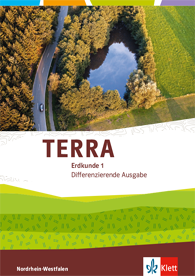 StoffverteilungsplanStoffverteilungsplanKernlehrplan Erdkunde für die Gesamtschule in Nordrhein-WestfalenKernlehrplan Erdkunde für die Gesamtschule in Nordrhein-WestfalenTERRA Erdkunde Nordrhein-Westfalen, 104912TERRA Erdkunde Nordrhein-Westfalen, 104912Band 1Schule:	fakultativ (Wahl-Seiten)Lehrer: 	obligatorischÜbersicht über die im Kernlehrplan Erdkunde für die Realschule ausgewiesenen Kompetenzen mit den hier verwendeten AbkürzungenDie Schülerinnen und SchülerSachkompetenz Klasse 7–10SK 1	ordnen komplexere geographische Sachverhalte mithilfe horizontaler und vertikaler Vernetzung in unterschiedliche Kategorien einSK 2 	ordnen geographische Sachverhalte mithilfe unterschiedlicher Orientierungsraster auf allen Maßstabsebenen einSK 3	erklären Räume unterschiedlicher Art und Größe als humangeographische SystemeSK 4	erklären Räume unterschiedlicher Art und Größe als naturgeographische SystemeSK 5	analysieren einen konkreten Raum durch Verknüpfung natur- und humangeographischer Aspekte (vereinfachte Raumanalyse)SK 6	analysieren Mensch-Umwelt-Beziehungen in Räumen unterschiedlicher Art und GrößeMethodenkompetenz Klasse 7–10MK 1	recherchieren selbstständig innerhalb und außerhalb der Schule – u. a. in Bibliotheken und im Internet –, um sich Informationen themenbezogen zu beschaffenMK 2	entnehmen geografisch relevante Informationen aus verschiedenen Materialien, gliedern diese und ordnen sie in thematische Zusammenhänge einMK 3	analysieren und interpretieren Texte sowie Karten, Grafiken, Statistiken, Schaubilder, (Klima-) Diagramme, WebGIS, Bilder, Karikaturen und Filme unter vorgegebener FragestellungMK 4	entwickeln raumbezogene Fragestellungen, formulieren begründete Vermutungen dazu und überprüfen diese mittels angemessener fachrelevanter Arbeitsweisen – u.a. quantitativer 	 (Umfrage, Zählung) und qualitativer (Erkundung, Expertenbefragung) Verfahren sowie naturwissenschaftlicher VersucheMK 5	erläutern geografische Sachverhalte anhand von Modellen und stellen geografisch relevante Wechselwirkungen als Beziehungsgeflecht dar MK 6	stellen geographische Sachverhalte unter Verwendung der Fachsprache sowie grafischer Darstellungsverfahren sachlogisch strukturiert, adressatenbezogen, anschaulich und im 	Zusammenhang darMK 7	orientieren sich mit Hilfe von Karten unterschiedlicher Maßstabsebenen und weiteren Hilfsmitteln unmittelbar vor Ort und mittelbarMK 8	analysieren mögliche Konflikt- oder Zukunftssituationen u.a. mit Hilfe von PlanspielenUrteilskompetenz Klasse 7–10UK 1	beurteilen komplexere raumbezogene Sachverhalte und Problemstellungen hinsichtlich ihrer gegenwärtigen und zukünftigen Bedeutung für die räumliche Lebenswirklichkeit sowie 	deren GestaltungUK 2	bewerten die mediale Darstellung komplexerer geographischer Sachverhalte hinsichtlich ihrer Wirkungsabsicht sowie dahinter liegender InteressenUK 3	bewerten komplexere geographische Informationen bezüglich ihrer Eignung für die Beantwortung ausgewählter FragestellungenUK 4	bewerten geographisch relevante Sachverhalte und Prozesse unter Einbeziehung fachübergreifender Normen und Werte (u.a. nachhaltige Entwicklung)UK 5	fällen unter Berücksichtigung verschiedener Perspektiven begründet Urteile in komplexeren lokalen und globalen geographischen ZusammenhängenUK 6	prüfen und bewerten ihr eigenes raumbezogenes Verhalten vor dem Hintergrund eigener und fremder normativer AnsprücheHandlungskompetenz Klasse 7–10HK 1	informieren andere Personen fachlich fundiert über geographisch relevante HandlungsfelderHK 2	erstellen (Medien-) Produkte zu fachbezogenen Sachverhalten und präsentieren diese adressatenbezogen im (schul-) öffentlichen RaumHK 3	vertreten in simulierten Diskussionen eigene und fremde Positionen argumentativ abgesichertHK 4	entwickeln in simulativen oder realen Zusammenhängen Lösungen und Lösungswege für fachbezogene Probleme sowie Strategien zum Umgang mit nicht lösbaren Problemen und 	setzen diese – ggf. probehandelnd – umHK 5	vertreten eigene und fremde Positionen zu komplexen geographischen Zusammenhängen – u. a. auch zu Fragen nachhaltiger Entwicklung – argumentativHK 6	planen und realisieren ein fachbezogenes Projekt ggf. mit fächerübergreifenden Anteilen und werten dieses ausÜbersicht über die im Kernlehrplan Erdkunde für die Realschule ausgewiesenen Kompetenzen mit den hier verwendeten AbkürzungenDie Schülerinnen und SchülerSachkompetenz Klasse 7–10SK 1	ordnen komplexere geographische Sachverhalte mithilfe horizontaler und vertikaler Vernetzung in unterschiedliche Kategorien einSK 2 	ordnen geographische Sachverhalte mithilfe unterschiedlicher Orientierungsraster auf allen Maßstabsebenen einSK 3	erklären Räume unterschiedlicher Art und Größe als humangeographische SystemeSK 4	erklären Räume unterschiedlicher Art und Größe als naturgeographische SystemeSK 5	analysieren einen konkreten Raum durch Verknüpfung natur- und humangeographischer Aspekte (vereinfachte Raumanalyse)SK 6	analysieren Mensch-Umwelt-Beziehungen in Räumen unterschiedlicher Art und GrößeMethodenkompetenz Klasse 7–10MK 1	recherchieren selbstständig innerhalb und außerhalb der Schule – u. a. in Bibliotheken und im Internet –, um sich Informationen themenbezogen zu beschaffenMK 2	entnehmen geografisch relevante Informationen aus verschiedenen Materialien, gliedern diese und ordnen sie in thematische Zusammenhänge einMK 3	analysieren und interpretieren Texte sowie Karten, Grafiken, Statistiken, Schaubilder, (Klima-) Diagramme, WebGIS, Bilder, Karikaturen und Filme unter vorgegebener FragestellungMK 4	entwickeln raumbezogene Fragestellungen, formulieren begründete Vermutungen dazu und überprüfen diese mittels angemessener fachrelevanter Arbeitsweisen – u.a. quantitativer 	 (Umfrage, Zählung) und qualitativer (Erkundung, Expertenbefragung) Verfahren sowie naturwissenschaftlicher VersucheMK 5	erläutern geografische Sachverhalte anhand von Modellen und stellen geografisch relevante Wechselwirkungen als Beziehungsgeflecht dar MK 6	stellen geographische Sachverhalte unter Verwendung der Fachsprache sowie grafischer Darstellungsverfahren sachlogisch strukturiert, adressatenbezogen, anschaulich und im 	Zusammenhang darMK 7	orientieren sich mit Hilfe von Karten unterschiedlicher Maßstabsebenen und weiteren Hilfsmitteln unmittelbar vor Ort und mittelbarMK 8	analysieren mögliche Konflikt- oder Zukunftssituationen u.a. mit Hilfe von PlanspielenUrteilskompetenz Klasse 7–10UK 1	beurteilen komplexere raumbezogene Sachverhalte und Problemstellungen hinsichtlich ihrer gegenwärtigen und zukünftigen Bedeutung für die räumliche Lebenswirklichkeit sowie 	deren GestaltungUK 2	bewerten die mediale Darstellung komplexerer geographischer Sachverhalte hinsichtlich ihrer Wirkungsabsicht sowie dahinter liegender InteressenUK 3	bewerten komplexere geographische Informationen bezüglich ihrer Eignung für die Beantwortung ausgewählter FragestellungenUK 4	bewerten geographisch relevante Sachverhalte und Prozesse unter Einbeziehung fachübergreifender Normen und Werte (u.a. nachhaltige Entwicklung)UK 5	fällen unter Berücksichtigung verschiedener Perspektiven begründet Urteile in komplexeren lokalen und globalen geographischen ZusammenhängenUK 6	prüfen und bewerten ihr eigenes raumbezogenes Verhalten vor dem Hintergrund eigener und fremder normativer AnsprücheHandlungskompetenz Klasse 7–10HK 1	informieren andere Personen fachlich fundiert über geographisch relevante HandlungsfelderHK 2	erstellen (Medien-) Produkte zu fachbezogenen Sachverhalten und präsentieren diese adressatenbezogen im (schul-) öffentlichen RaumHK 3	vertreten in simulierten Diskussionen eigene und fremde Positionen argumentativ abgesichertHK 4	entwickeln in simulativen oder realen Zusammenhängen Lösungen und Lösungswege für fachbezogene Probleme sowie Strategien zum Umgang mit nicht lösbaren Problemen und 	setzen diese – ggf. probehandelnd – umHK 5	vertreten eigene und fremde Positionen zu komplexen geographischen Zusammenhängen – u. a. auch zu Fragen nachhaltiger Entwicklung – argumentativHK 6	planen und realisieren ein fachbezogenes Projekt ggf. mit fächerübergreifenden Anteilen und werten dieses ausÜbersicht über die im Kernlehrplan Erdkunde für die Realschule ausgewiesenen Kompetenzen mit den hier verwendeten AbkürzungenDie Schülerinnen und SchülerSachkompetenz Klasse 7–10SK 1	ordnen komplexere geographische Sachverhalte mithilfe horizontaler und vertikaler Vernetzung in unterschiedliche Kategorien einSK 2 	ordnen geographische Sachverhalte mithilfe unterschiedlicher Orientierungsraster auf allen Maßstabsebenen einSK 3	erklären Räume unterschiedlicher Art und Größe als humangeographische SystemeSK 4	erklären Räume unterschiedlicher Art und Größe als naturgeographische SystemeSK 5	analysieren einen konkreten Raum durch Verknüpfung natur- und humangeographischer Aspekte (vereinfachte Raumanalyse)SK 6	analysieren Mensch-Umwelt-Beziehungen in Räumen unterschiedlicher Art und GrößeMethodenkompetenz Klasse 7–10MK 1	recherchieren selbstständig innerhalb und außerhalb der Schule – u. a. in Bibliotheken und im Internet –, um sich Informationen themenbezogen zu beschaffenMK 2	entnehmen geografisch relevante Informationen aus verschiedenen Materialien, gliedern diese und ordnen sie in thematische Zusammenhänge einMK 3	analysieren und interpretieren Texte sowie Karten, Grafiken, Statistiken, Schaubilder, (Klima-) Diagramme, WebGIS, Bilder, Karikaturen und Filme unter vorgegebener FragestellungMK 4	entwickeln raumbezogene Fragestellungen, formulieren begründete Vermutungen dazu und überprüfen diese mittels angemessener fachrelevanter Arbeitsweisen – u.a. quantitativer 	 (Umfrage, Zählung) und qualitativer (Erkundung, Expertenbefragung) Verfahren sowie naturwissenschaftlicher VersucheMK 5	erläutern geografische Sachverhalte anhand von Modellen und stellen geografisch relevante Wechselwirkungen als Beziehungsgeflecht dar MK 6	stellen geographische Sachverhalte unter Verwendung der Fachsprache sowie grafischer Darstellungsverfahren sachlogisch strukturiert, adressatenbezogen, anschaulich und im 	Zusammenhang darMK 7	orientieren sich mit Hilfe von Karten unterschiedlicher Maßstabsebenen und weiteren Hilfsmitteln unmittelbar vor Ort und mittelbarMK 8	analysieren mögliche Konflikt- oder Zukunftssituationen u.a. mit Hilfe von PlanspielenUrteilskompetenz Klasse 7–10UK 1	beurteilen komplexere raumbezogene Sachverhalte und Problemstellungen hinsichtlich ihrer gegenwärtigen und zukünftigen Bedeutung für die räumliche Lebenswirklichkeit sowie 	deren GestaltungUK 2	bewerten die mediale Darstellung komplexerer geographischer Sachverhalte hinsichtlich ihrer Wirkungsabsicht sowie dahinter liegender InteressenUK 3	bewerten komplexere geographische Informationen bezüglich ihrer Eignung für die Beantwortung ausgewählter FragestellungenUK 4	bewerten geographisch relevante Sachverhalte und Prozesse unter Einbeziehung fachübergreifender Normen und Werte (u.a. nachhaltige Entwicklung)UK 5	fällen unter Berücksichtigung verschiedener Perspektiven begründet Urteile in komplexeren lokalen und globalen geographischen ZusammenhängenUK 6	prüfen und bewerten ihr eigenes raumbezogenes Verhalten vor dem Hintergrund eigener und fremder normativer AnsprücheHandlungskompetenz Klasse 7–10HK 1	informieren andere Personen fachlich fundiert über geographisch relevante HandlungsfelderHK 2	erstellen (Medien-) Produkte zu fachbezogenen Sachverhalten und präsentieren diese adressatenbezogen im (schul-) öffentlichen RaumHK 3	vertreten in simulierten Diskussionen eigene und fremde Positionen argumentativ abgesichertHK 4	entwickeln in simulativen oder realen Zusammenhängen Lösungen und Lösungswege für fachbezogene Probleme sowie Strategien zum Umgang mit nicht lösbaren Problemen und 	setzen diese – ggf. probehandelnd – umHK 5	vertreten eigene und fremde Positionen zu komplexen geographischen Zusammenhängen – u. a. auch zu Fragen nachhaltiger Entwicklung – argumentativHK 6	planen und realisieren ein fachbezogenes Projekt ggf. mit fächerübergreifenden Anteilen und werten dieses ausÜbersicht über die im Kernlehrplan Erdkunde für die Realschule ausgewiesenen Kompetenzen mit den hier verwendeten AbkürzungenDie Schülerinnen und SchülerSachkompetenz Klasse 7–10SK 1	ordnen komplexere geographische Sachverhalte mithilfe horizontaler und vertikaler Vernetzung in unterschiedliche Kategorien einSK 2 	ordnen geographische Sachverhalte mithilfe unterschiedlicher Orientierungsraster auf allen Maßstabsebenen einSK 3	erklären Räume unterschiedlicher Art und Größe als humangeographische SystemeSK 4	erklären Räume unterschiedlicher Art und Größe als naturgeographische SystemeSK 5	analysieren einen konkreten Raum durch Verknüpfung natur- und humangeographischer Aspekte (vereinfachte Raumanalyse)SK 6	analysieren Mensch-Umwelt-Beziehungen in Räumen unterschiedlicher Art und GrößeMethodenkompetenz Klasse 7–10MK 1	recherchieren selbstständig innerhalb und außerhalb der Schule – u. a. in Bibliotheken und im Internet –, um sich Informationen themenbezogen zu beschaffenMK 2	entnehmen geografisch relevante Informationen aus verschiedenen Materialien, gliedern diese und ordnen sie in thematische Zusammenhänge einMK 3	analysieren und interpretieren Texte sowie Karten, Grafiken, Statistiken, Schaubilder, (Klima-) Diagramme, WebGIS, Bilder, Karikaturen und Filme unter vorgegebener FragestellungMK 4	entwickeln raumbezogene Fragestellungen, formulieren begründete Vermutungen dazu und überprüfen diese mittels angemessener fachrelevanter Arbeitsweisen – u.a. quantitativer 	 (Umfrage, Zählung) und qualitativer (Erkundung, Expertenbefragung) Verfahren sowie naturwissenschaftlicher VersucheMK 5	erläutern geografische Sachverhalte anhand von Modellen und stellen geografisch relevante Wechselwirkungen als Beziehungsgeflecht dar MK 6	stellen geographische Sachverhalte unter Verwendung der Fachsprache sowie grafischer Darstellungsverfahren sachlogisch strukturiert, adressatenbezogen, anschaulich und im 	Zusammenhang darMK 7	orientieren sich mit Hilfe von Karten unterschiedlicher Maßstabsebenen und weiteren Hilfsmitteln unmittelbar vor Ort und mittelbarMK 8	analysieren mögliche Konflikt- oder Zukunftssituationen u.a. mit Hilfe von PlanspielenUrteilskompetenz Klasse 7–10UK 1	beurteilen komplexere raumbezogene Sachverhalte und Problemstellungen hinsichtlich ihrer gegenwärtigen und zukünftigen Bedeutung für die räumliche Lebenswirklichkeit sowie 	deren GestaltungUK 2	bewerten die mediale Darstellung komplexerer geographischer Sachverhalte hinsichtlich ihrer Wirkungsabsicht sowie dahinter liegender InteressenUK 3	bewerten komplexere geographische Informationen bezüglich ihrer Eignung für die Beantwortung ausgewählter FragestellungenUK 4	bewerten geographisch relevante Sachverhalte und Prozesse unter Einbeziehung fachübergreifender Normen und Werte (u.a. nachhaltige Entwicklung)UK 5	fällen unter Berücksichtigung verschiedener Perspektiven begründet Urteile in komplexeren lokalen und globalen geographischen ZusammenhängenUK 6	prüfen und bewerten ihr eigenes raumbezogenes Verhalten vor dem Hintergrund eigener und fremder normativer AnsprücheHandlungskompetenz Klasse 7–10HK 1	informieren andere Personen fachlich fundiert über geographisch relevante HandlungsfelderHK 2	erstellen (Medien-) Produkte zu fachbezogenen Sachverhalten und präsentieren diese adressatenbezogen im (schul-) öffentlichen RaumHK 3	vertreten in simulierten Diskussionen eigene und fremde Positionen argumentativ abgesichertHK 4	entwickeln in simulativen oder realen Zusammenhängen Lösungen und Lösungswege für fachbezogene Probleme sowie Strategien zum Umgang mit nicht lösbaren Problemen und 	setzen diese – ggf. probehandelnd – umHK 5	vertreten eigene und fremde Positionen zu komplexen geographischen Zusammenhängen – u. a. auch zu Fragen nachhaltiger Entwicklung – argumentativHK 6	planen und realisieren ein fachbezogenes Projekt ggf. mit fächerübergreifenden Anteilen und werten dieses ausÜbersicht über die im Kernlehrplan Erdkunde für die Realschule ausgewiesenen Kompetenzen mit den hier verwendeten AbkürzungenDie Schülerinnen und SchülerSachkompetenz Klasse 7–10SK 1	ordnen komplexere geographische Sachverhalte mithilfe horizontaler und vertikaler Vernetzung in unterschiedliche Kategorien einSK 2 	ordnen geographische Sachverhalte mithilfe unterschiedlicher Orientierungsraster auf allen Maßstabsebenen einSK 3	erklären Räume unterschiedlicher Art und Größe als humangeographische SystemeSK 4	erklären Räume unterschiedlicher Art und Größe als naturgeographische SystemeSK 5	analysieren einen konkreten Raum durch Verknüpfung natur- und humangeographischer Aspekte (vereinfachte Raumanalyse)SK 6	analysieren Mensch-Umwelt-Beziehungen in Räumen unterschiedlicher Art und GrößeMethodenkompetenz Klasse 7–10MK 1	recherchieren selbstständig innerhalb und außerhalb der Schule – u. a. in Bibliotheken und im Internet –, um sich Informationen themenbezogen zu beschaffenMK 2	entnehmen geografisch relevante Informationen aus verschiedenen Materialien, gliedern diese und ordnen sie in thematische Zusammenhänge einMK 3	analysieren und interpretieren Texte sowie Karten, Grafiken, Statistiken, Schaubilder, (Klima-) Diagramme, WebGIS, Bilder, Karikaturen und Filme unter vorgegebener FragestellungMK 4	entwickeln raumbezogene Fragestellungen, formulieren begründete Vermutungen dazu und überprüfen diese mittels angemessener fachrelevanter Arbeitsweisen – u.a. quantitativer 	 (Umfrage, Zählung) und qualitativer (Erkundung, Expertenbefragung) Verfahren sowie naturwissenschaftlicher VersucheMK 5	erläutern geografische Sachverhalte anhand von Modellen und stellen geografisch relevante Wechselwirkungen als Beziehungsgeflecht dar MK 6	stellen geographische Sachverhalte unter Verwendung der Fachsprache sowie grafischer Darstellungsverfahren sachlogisch strukturiert, adressatenbezogen, anschaulich und im 	Zusammenhang darMK 7	orientieren sich mit Hilfe von Karten unterschiedlicher Maßstabsebenen und weiteren Hilfsmitteln unmittelbar vor Ort und mittelbarMK 8	analysieren mögliche Konflikt- oder Zukunftssituationen u.a. mit Hilfe von PlanspielenUrteilskompetenz Klasse 7–10UK 1	beurteilen komplexere raumbezogene Sachverhalte und Problemstellungen hinsichtlich ihrer gegenwärtigen und zukünftigen Bedeutung für die räumliche Lebenswirklichkeit sowie 	deren GestaltungUK 2	bewerten die mediale Darstellung komplexerer geographischer Sachverhalte hinsichtlich ihrer Wirkungsabsicht sowie dahinter liegender InteressenUK 3	bewerten komplexere geographische Informationen bezüglich ihrer Eignung für die Beantwortung ausgewählter FragestellungenUK 4	bewerten geographisch relevante Sachverhalte und Prozesse unter Einbeziehung fachübergreifender Normen und Werte (u.a. nachhaltige Entwicklung)UK 5	fällen unter Berücksichtigung verschiedener Perspektiven begründet Urteile in komplexeren lokalen und globalen geographischen ZusammenhängenUK 6	prüfen und bewerten ihr eigenes raumbezogenes Verhalten vor dem Hintergrund eigener und fremder normativer AnsprücheHandlungskompetenz Klasse 7–10HK 1	informieren andere Personen fachlich fundiert über geographisch relevante HandlungsfelderHK 2	erstellen (Medien-) Produkte zu fachbezogenen Sachverhalten und präsentieren diese adressatenbezogen im (schul-) öffentlichen RaumHK 3	vertreten in simulierten Diskussionen eigene und fremde Positionen argumentativ abgesichertHK 4	entwickeln in simulativen oder realen Zusammenhängen Lösungen und Lösungswege für fachbezogene Probleme sowie Strategien zum Umgang mit nicht lösbaren Problemen und 	setzen diese – ggf. probehandelnd – umHK 5	vertreten eigene und fremde Positionen zu komplexen geographischen Zusammenhängen – u. a. auch zu Fragen nachhaltiger Entwicklung – argumentativHK 6	planen und realisieren ein fachbezogenes Projekt ggf. mit fächerübergreifenden Anteilen und werten dieses ausÜbersicht über die im Kernlehrplan Erdkunde für die Realschule ausgewiesenen Kompetenzen mit den hier verwendeten AbkürzungenDie Schülerinnen und SchülerSachkompetenz Klasse 7–10SK 1	ordnen komplexere geographische Sachverhalte mithilfe horizontaler und vertikaler Vernetzung in unterschiedliche Kategorien einSK 2 	ordnen geographische Sachverhalte mithilfe unterschiedlicher Orientierungsraster auf allen Maßstabsebenen einSK 3	erklären Räume unterschiedlicher Art und Größe als humangeographische SystemeSK 4	erklären Räume unterschiedlicher Art und Größe als naturgeographische SystemeSK 5	analysieren einen konkreten Raum durch Verknüpfung natur- und humangeographischer Aspekte (vereinfachte Raumanalyse)SK 6	analysieren Mensch-Umwelt-Beziehungen in Räumen unterschiedlicher Art und GrößeMethodenkompetenz Klasse 7–10MK 1	recherchieren selbstständig innerhalb und außerhalb der Schule – u. a. in Bibliotheken und im Internet –, um sich Informationen themenbezogen zu beschaffenMK 2	entnehmen geografisch relevante Informationen aus verschiedenen Materialien, gliedern diese und ordnen sie in thematische Zusammenhänge einMK 3	analysieren und interpretieren Texte sowie Karten, Grafiken, Statistiken, Schaubilder, (Klima-) Diagramme, WebGIS, Bilder, Karikaturen und Filme unter vorgegebener FragestellungMK 4	entwickeln raumbezogene Fragestellungen, formulieren begründete Vermutungen dazu und überprüfen diese mittels angemessener fachrelevanter Arbeitsweisen – u.a. quantitativer 	 (Umfrage, Zählung) und qualitativer (Erkundung, Expertenbefragung) Verfahren sowie naturwissenschaftlicher VersucheMK 5	erläutern geografische Sachverhalte anhand von Modellen und stellen geografisch relevante Wechselwirkungen als Beziehungsgeflecht dar MK 6	stellen geographische Sachverhalte unter Verwendung der Fachsprache sowie grafischer Darstellungsverfahren sachlogisch strukturiert, adressatenbezogen, anschaulich und im 	Zusammenhang darMK 7	orientieren sich mit Hilfe von Karten unterschiedlicher Maßstabsebenen und weiteren Hilfsmitteln unmittelbar vor Ort und mittelbarMK 8	analysieren mögliche Konflikt- oder Zukunftssituationen u.a. mit Hilfe von PlanspielenUrteilskompetenz Klasse 7–10UK 1	beurteilen komplexere raumbezogene Sachverhalte und Problemstellungen hinsichtlich ihrer gegenwärtigen und zukünftigen Bedeutung für die räumliche Lebenswirklichkeit sowie 	deren GestaltungUK 2	bewerten die mediale Darstellung komplexerer geographischer Sachverhalte hinsichtlich ihrer Wirkungsabsicht sowie dahinter liegender InteressenUK 3	bewerten komplexere geographische Informationen bezüglich ihrer Eignung für die Beantwortung ausgewählter FragestellungenUK 4	bewerten geographisch relevante Sachverhalte und Prozesse unter Einbeziehung fachübergreifender Normen und Werte (u.a. nachhaltige Entwicklung)UK 5	fällen unter Berücksichtigung verschiedener Perspektiven begründet Urteile in komplexeren lokalen und globalen geographischen ZusammenhängenUK 6	prüfen und bewerten ihr eigenes raumbezogenes Verhalten vor dem Hintergrund eigener und fremder normativer AnsprücheHandlungskompetenz Klasse 7–10HK 1	informieren andere Personen fachlich fundiert über geographisch relevante HandlungsfelderHK 2	erstellen (Medien-) Produkte zu fachbezogenen Sachverhalten und präsentieren diese adressatenbezogen im (schul-) öffentlichen RaumHK 3	vertreten in simulierten Diskussionen eigene und fremde Positionen argumentativ abgesichertHK 4	entwickeln in simulativen oder realen Zusammenhängen Lösungen und Lösungswege für fachbezogene Probleme sowie Strategien zum Umgang mit nicht lösbaren Problemen und 	setzen diese – ggf. probehandelnd – umHK 5	vertreten eigene und fremde Positionen zu komplexen geographischen Zusammenhängen – u. a. auch zu Fragen nachhaltiger Entwicklung – argumentativHK 6	planen und realisieren ein fachbezogenes Projekt ggf. mit fächerübergreifenden Anteilen und werten dieses ausÜbersicht über die im Kernlehrplan Erdkunde für die Gesamtschule ausgewiesenen Kompetenzen mit den hier verwendeten AbkürzungenDie Schülerinnen und SchülerSachkompetenz Klasse 7–10 (erste Stufe)SK 1	systematisieren geographische SachverhalteSK 2	formulieren ein erweitertes Verständnis zentraler Dimensionen und verknüpfen zentrale und themenrelevante Fachbegriffe zu einem Begriffsnetz ordnen geographische Sachverhalte 	in ausgewählte komplexere Orientierungsraster und Ordnungssysteme ein SK 3	ordnen geographische Sachverhalte in ausgewählte komplexere Orientierungsraster und Ordnungssysteme einSK 4	beschreiben differenziert den Einfluss menschlichen Handelns auf ausgewählte Natur-, Siedlungs- und WirtschaftsräumeSK 5	erklären den Einfluss ausgewählter natürlicher Vorgänge auf Räume SK 6	erklären raumbezogene Strukturen und ProzesseMethodenkompetenz Klasse 7–10 (erste Stufe)MK 1	recherchieren selbständig in eingegrenzten Mediensammlungen und beschaffen zielgerichtet InformationenMK 2	entnehmen analogen und digitalen Karten (u. a. WebGIS) Kernaussagen unter Beachtung von Legende und MaßstabszahlMK 3	entnehmen mehreren Einzelmaterialien niedriger Strukturiertheit fragenrelevante Informationen und setzen diese zueinander in BeziehungMK 4	entnehmen modellhaften Darstellungen für Fragestellungen relevante InformationenMK 5	benennen das Thema und beschreiben den Aufbau bzw. die Strukturelemente von komplexeren Grafiken, Statistiken, Schaubildern, (Klima-) Diagrammen sowie Bildern und ordnen 	diese thematisch sowie räumlich einMK 6	analysieren kontinuierliche Texte kriteriengeleitetMK 7	analysieren und interpretieren mit Hilfestellungen komplexere diskontinuierliche Texte wie Karten, Grafiken, Statistiken, Schaubilder, (Klima-) Diagramme, WebGIS, Bilder, 
	Karikaturen und FilmeMK 8	orientieren sich mit Hilfe von Karten unterschiedlichen Maßstabes und unterschiedlicher Thematik unmittelbar vor Ort und mittelbarMK 9	überprüfen vorgegebene Fragestellungen und eigene Vermutungen mittels Erkundungen und Befragungen in Stadt und RegionMK 10	identifizieren unterschiedliche Perspektiven sowie kontroverse Standpunkte und geben diese zutreffend wiederMK 11	analysieren komplexere Fallbeispiele auch außerhalb des unmittelbaren eigenen ErfahrungsbereichsMK 12	beschreiben komplexere fachspezifische Sachverhalte sprachlich angemessen unter Verwendung relevanter FachbegriffeMK 13	erstellen selbständig einfache Kartenskizzen, Diagramme und Schaubilder zur Darstellung von InformationenUrteilskompetenz Klasse 7–10 (erste Stufe)UK 1	unterscheiden in elementarer Form zwischen Belegbarem und Vermutetem unterscheiden an einfachen Beispielen zwischen Belegbarem und Vermutetem UK 2	beurteilen in Ansätzen raumbezogene Sachverhalte und Problemstellungen vor dem Hintergrund relevanter, ggf. auch selbst entwickelter KriterienUK 3	formulieren in Ansätzen einen begründeten eigenen Standpunkt und prüfen, ob der erreichte Wissensstand als Basis für ein eigenes Urteil hinreichend ist UK 4	beurteilen in Ansätzen unterschiedliche Handlungsweisen und dahinter liegende InteressenUK 5	beurteilen im Kontext komplexerer Situationen Möglichkeiten, Grenzen und Folgen raumbezogener MaßnahmenUK 6	bewerten die mediale Darstellung komplexerer geographischer Sachverhalte hinsichtlich ihrer Aussagekraft und WirkungHandlungskompetenz Klasse 7–10 (erste Stufe)HK 1	vertreten die eigenen Positionen auch in der Auseinandersetzung mit kontroversen Sichtweisen in angemessener Form im (schul-) öffentlichen Raum HK 2	nehmen andere Positionen ein und vertreten diese probeweise (Perspektivwechsel)HK 3	entwickeln auch in kommunikativen Zusammenhängen – real oder simulativ – Lösungen und Lösungswege für einfache raumbezogene Probleme und setzen diese ggf. 	probehandelnd umHK 4	erstellen aus einer vorgegebenen inhaltlichen Auswahl (Medien-) Produkte zu raumbezogenen Sachverhalten und präsentieren diese adressatenbezogen im (schul-) öffentlichen 	RaumHK 5	setzen sich im unterrichtlichen Zusammenhang in Schule und persönlichem Umfeld für eine bessere Qualität der Umwelt sowie eine sozial gerechte und nachhaltige Entwicklung einHK 6	planen und realisieren ein fachbezogenes Projekt und werten dieses anhand von vorgegebenen Kriterien ausÜbersicht über die im Kernlehrplan Erdkunde für die Gesamtschule ausgewiesenen Kompetenzen mit den hier verwendeten AbkürzungenDie Schülerinnen und SchülerSachkompetenz Klasse 7–10 (erste Stufe)SK 1	systematisieren geographische SachverhalteSK 2	formulieren ein erweitertes Verständnis zentraler Dimensionen und verknüpfen zentrale und themenrelevante Fachbegriffe zu einem Begriffsnetz ordnen geographische Sachverhalte 	in ausgewählte komplexere Orientierungsraster und Ordnungssysteme ein SK 3	ordnen geographische Sachverhalte in ausgewählte komplexere Orientierungsraster und Ordnungssysteme einSK 4	beschreiben differenziert den Einfluss menschlichen Handelns auf ausgewählte Natur-, Siedlungs- und WirtschaftsräumeSK 5	erklären den Einfluss ausgewählter natürlicher Vorgänge auf Räume SK 6	erklären raumbezogene Strukturen und ProzesseMethodenkompetenz Klasse 7–10 (erste Stufe)MK 1	recherchieren selbständig in eingegrenzten Mediensammlungen und beschaffen zielgerichtet InformationenMK 2	entnehmen analogen und digitalen Karten (u. a. WebGIS) Kernaussagen unter Beachtung von Legende und MaßstabszahlMK 3	entnehmen mehreren Einzelmaterialien niedriger Strukturiertheit fragenrelevante Informationen und setzen diese zueinander in BeziehungMK 4	entnehmen modellhaften Darstellungen für Fragestellungen relevante InformationenMK 5	benennen das Thema und beschreiben den Aufbau bzw. die Strukturelemente von komplexeren Grafiken, Statistiken, Schaubildern, (Klima-) Diagrammen sowie Bildern und ordnen 	diese thematisch sowie räumlich einMK 6	analysieren kontinuierliche Texte kriteriengeleitetMK 7	analysieren und interpretieren mit Hilfestellungen komplexere diskontinuierliche Texte wie Karten, Grafiken, Statistiken, Schaubilder, (Klima-) Diagramme, WebGIS, Bilder, 
	Karikaturen und FilmeMK 8	orientieren sich mit Hilfe von Karten unterschiedlichen Maßstabes und unterschiedlicher Thematik unmittelbar vor Ort und mittelbarMK 9	überprüfen vorgegebene Fragestellungen und eigene Vermutungen mittels Erkundungen und Befragungen in Stadt und RegionMK 10	identifizieren unterschiedliche Perspektiven sowie kontroverse Standpunkte und geben diese zutreffend wiederMK 11	analysieren komplexere Fallbeispiele auch außerhalb des unmittelbaren eigenen ErfahrungsbereichsMK 12	beschreiben komplexere fachspezifische Sachverhalte sprachlich angemessen unter Verwendung relevanter FachbegriffeMK 13	erstellen selbständig einfache Kartenskizzen, Diagramme und Schaubilder zur Darstellung von InformationenUrteilskompetenz Klasse 7–10 (erste Stufe)UK 1	unterscheiden in elementarer Form zwischen Belegbarem und Vermutetem unterscheiden an einfachen Beispielen zwischen Belegbarem und Vermutetem UK 2	beurteilen in Ansätzen raumbezogene Sachverhalte und Problemstellungen vor dem Hintergrund relevanter, ggf. auch selbst entwickelter KriterienUK 3	formulieren in Ansätzen einen begründeten eigenen Standpunkt und prüfen, ob der erreichte Wissensstand als Basis für ein eigenes Urteil hinreichend ist UK 4	beurteilen in Ansätzen unterschiedliche Handlungsweisen und dahinter liegende InteressenUK 5	beurteilen im Kontext komplexerer Situationen Möglichkeiten, Grenzen und Folgen raumbezogener MaßnahmenUK 6	bewerten die mediale Darstellung komplexerer geographischer Sachverhalte hinsichtlich ihrer Aussagekraft und WirkungHandlungskompetenz Klasse 7–10 (erste Stufe)HK 1	vertreten die eigenen Positionen auch in der Auseinandersetzung mit kontroversen Sichtweisen in angemessener Form im (schul-) öffentlichen Raum HK 2	nehmen andere Positionen ein und vertreten diese probeweise (Perspektivwechsel)HK 3	entwickeln auch in kommunikativen Zusammenhängen – real oder simulativ – Lösungen und Lösungswege für einfache raumbezogene Probleme und setzen diese ggf. 	probehandelnd umHK 4	erstellen aus einer vorgegebenen inhaltlichen Auswahl (Medien-) Produkte zu raumbezogenen Sachverhalten und präsentieren diese adressatenbezogen im (schul-) öffentlichen 	RaumHK 5	setzen sich im unterrichtlichen Zusammenhang in Schule und persönlichem Umfeld für eine bessere Qualität der Umwelt sowie eine sozial gerechte und nachhaltige Entwicklung einHK 6	planen und realisieren ein fachbezogenes Projekt und werten dieses anhand von vorgegebenen Kriterien ausÜbersicht über die im Kernlehrplan Erdkunde für die Gesamtschule ausgewiesenen Kompetenzen mit den hier verwendeten AbkürzungenDie Schülerinnen und SchülerSachkompetenz Klasse 7–10 (erste Stufe)SK 1	systematisieren geographische SachverhalteSK 2	formulieren ein erweitertes Verständnis zentraler Dimensionen und verknüpfen zentrale und themenrelevante Fachbegriffe zu einem Begriffsnetz ordnen geographische Sachverhalte 	in ausgewählte komplexere Orientierungsraster und Ordnungssysteme ein SK 3	ordnen geographische Sachverhalte in ausgewählte komplexere Orientierungsraster und Ordnungssysteme einSK 4	beschreiben differenziert den Einfluss menschlichen Handelns auf ausgewählte Natur-, Siedlungs- und WirtschaftsräumeSK 5	erklären den Einfluss ausgewählter natürlicher Vorgänge auf Räume SK 6	erklären raumbezogene Strukturen und ProzesseMethodenkompetenz Klasse 7–10 (erste Stufe)MK 1	recherchieren selbständig in eingegrenzten Mediensammlungen und beschaffen zielgerichtet InformationenMK 2	entnehmen analogen und digitalen Karten (u. a. WebGIS) Kernaussagen unter Beachtung von Legende und MaßstabszahlMK 3	entnehmen mehreren Einzelmaterialien niedriger Strukturiertheit fragenrelevante Informationen und setzen diese zueinander in BeziehungMK 4	entnehmen modellhaften Darstellungen für Fragestellungen relevante InformationenMK 5	benennen das Thema und beschreiben den Aufbau bzw. die Strukturelemente von komplexeren Grafiken, Statistiken, Schaubildern, (Klima-) Diagrammen sowie Bildern und ordnen 	diese thematisch sowie räumlich einMK 6	analysieren kontinuierliche Texte kriteriengeleitetMK 7	analysieren und interpretieren mit Hilfestellungen komplexere diskontinuierliche Texte wie Karten, Grafiken, Statistiken, Schaubilder, (Klima-) Diagramme, WebGIS, Bilder, 
	Karikaturen und FilmeMK 8	orientieren sich mit Hilfe von Karten unterschiedlichen Maßstabes und unterschiedlicher Thematik unmittelbar vor Ort und mittelbarMK 9	überprüfen vorgegebene Fragestellungen und eigene Vermutungen mittels Erkundungen und Befragungen in Stadt und RegionMK 10	identifizieren unterschiedliche Perspektiven sowie kontroverse Standpunkte und geben diese zutreffend wiederMK 11	analysieren komplexere Fallbeispiele auch außerhalb des unmittelbaren eigenen ErfahrungsbereichsMK 12	beschreiben komplexere fachspezifische Sachverhalte sprachlich angemessen unter Verwendung relevanter FachbegriffeMK 13	erstellen selbständig einfache Kartenskizzen, Diagramme und Schaubilder zur Darstellung von InformationenUrteilskompetenz Klasse 7–10 (erste Stufe)UK 1	unterscheiden in elementarer Form zwischen Belegbarem und Vermutetem unterscheiden an einfachen Beispielen zwischen Belegbarem und Vermutetem UK 2	beurteilen in Ansätzen raumbezogene Sachverhalte und Problemstellungen vor dem Hintergrund relevanter, ggf. auch selbst entwickelter KriterienUK 3	formulieren in Ansätzen einen begründeten eigenen Standpunkt und prüfen, ob der erreichte Wissensstand als Basis für ein eigenes Urteil hinreichend ist UK 4	beurteilen in Ansätzen unterschiedliche Handlungsweisen und dahinter liegende InteressenUK 5	beurteilen im Kontext komplexerer Situationen Möglichkeiten, Grenzen und Folgen raumbezogener MaßnahmenUK 6	bewerten die mediale Darstellung komplexerer geographischer Sachverhalte hinsichtlich ihrer Aussagekraft und WirkungHandlungskompetenz Klasse 7–10 (erste Stufe)HK 1	vertreten die eigenen Positionen auch in der Auseinandersetzung mit kontroversen Sichtweisen in angemessener Form im (schul-) öffentlichen Raum HK 2	nehmen andere Positionen ein und vertreten diese probeweise (Perspektivwechsel)HK 3	entwickeln auch in kommunikativen Zusammenhängen – real oder simulativ – Lösungen und Lösungswege für einfache raumbezogene Probleme und setzen diese ggf. 	probehandelnd umHK 4	erstellen aus einer vorgegebenen inhaltlichen Auswahl (Medien-) Produkte zu raumbezogenen Sachverhalten und präsentieren diese adressatenbezogen im (schul-) öffentlichen 	RaumHK 5	setzen sich im unterrichtlichen Zusammenhang in Schule und persönlichem Umfeld für eine bessere Qualität der Umwelt sowie eine sozial gerechte und nachhaltige Entwicklung einHK 6	planen und realisieren ein fachbezogenes Projekt und werten dieses anhand von vorgegebenen Kriterien ausÜbersicht über die im Kernlehrplan Erdkunde für die Gesamtschule ausgewiesenen Kompetenzen mit den hier verwendeten AbkürzungenDie Schülerinnen und SchülerSachkompetenz Klasse 7–10 (erste Stufe)SK 1	systematisieren geographische SachverhalteSK 2	formulieren ein erweitertes Verständnis zentraler Dimensionen und verknüpfen zentrale und themenrelevante Fachbegriffe zu einem Begriffsnetz ordnen geographische Sachverhalte 	in ausgewählte komplexere Orientierungsraster und Ordnungssysteme ein SK 3	ordnen geographische Sachverhalte in ausgewählte komplexere Orientierungsraster und Ordnungssysteme einSK 4	beschreiben differenziert den Einfluss menschlichen Handelns auf ausgewählte Natur-, Siedlungs- und WirtschaftsräumeSK 5	erklären den Einfluss ausgewählter natürlicher Vorgänge auf Räume SK 6	erklären raumbezogene Strukturen und ProzesseMethodenkompetenz Klasse 7–10 (erste Stufe)MK 1	recherchieren selbständig in eingegrenzten Mediensammlungen und beschaffen zielgerichtet InformationenMK 2	entnehmen analogen und digitalen Karten (u. a. WebGIS) Kernaussagen unter Beachtung von Legende und MaßstabszahlMK 3	entnehmen mehreren Einzelmaterialien niedriger Strukturiertheit fragenrelevante Informationen und setzen diese zueinander in BeziehungMK 4	entnehmen modellhaften Darstellungen für Fragestellungen relevante InformationenMK 5	benennen das Thema und beschreiben den Aufbau bzw. die Strukturelemente von komplexeren Grafiken, Statistiken, Schaubildern, (Klima-) Diagrammen sowie Bildern und ordnen 	diese thematisch sowie räumlich einMK 6	analysieren kontinuierliche Texte kriteriengeleitetMK 7	analysieren und interpretieren mit Hilfestellungen komplexere diskontinuierliche Texte wie Karten, Grafiken, Statistiken, Schaubilder, (Klima-) Diagramme, WebGIS, Bilder, 
	Karikaturen und FilmeMK 8	orientieren sich mit Hilfe von Karten unterschiedlichen Maßstabes und unterschiedlicher Thematik unmittelbar vor Ort und mittelbarMK 9	überprüfen vorgegebene Fragestellungen und eigene Vermutungen mittels Erkundungen und Befragungen in Stadt und RegionMK 10	identifizieren unterschiedliche Perspektiven sowie kontroverse Standpunkte und geben diese zutreffend wiederMK 11	analysieren komplexere Fallbeispiele auch außerhalb des unmittelbaren eigenen ErfahrungsbereichsMK 12	beschreiben komplexere fachspezifische Sachverhalte sprachlich angemessen unter Verwendung relevanter FachbegriffeMK 13	erstellen selbständig einfache Kartenskizzen, Diagramme und Schaubilder zur Darstellung von InformationenUrteilskompetenz Klasse 7–10 (erste Stufe)UK 1	unterscheiden in elementarer Form zwischen Belegbarem und Vermutetem unterscheiden an einfachen Beispielen zwischen Belegbarem und Vermutetem UK 2	beurteilen in Ansätzen raumbezogene Sachverhalte und Problemstellungen vor dem Hintergrund relevanter, ggf. auch selbst entwickelter KriterienUK 3	formulieren in Ansätzen einen begründeten eigenen Standpunkt und prüfen, ob der erreichte Wissensstand als Basis für ein eigenes Urteil hinreichend ist UK 4	beurteilen in Ansätzen unterschiedliche Handlungsweisen und dahinter liegende InteressenUK 5	beurteilen im Kontext komplexerer Situationen Möglichkeiten, Grenzen und Folgen raumbezogener MaßnahmenUK 6	bewerten die mediale Darstellung komplexerer geographischer Sachverhalte hinsichtlich ihrer Aussagekraft und WirkungHandlungskompetenz Klasse 7–10 (erste Stufe)HK 1	vertreten die eigenen Positionen auch in der Auseinandersetzung mit kontroversen Sichtweisen in angemessener Form im (schul-) öffentlichen Raum HK 2	nehmen andere Positionen ein und vertreten diese probeweise (Perspektivwechsel)HK 3	entwickeln auch in kommunikativen Zusammenhängen – real oder simulativ – Lösungen und Lösungswege für einfache raumbezogene Probleme und setzen diese ggf. 	probehandelnd umHK 4	erstellen aus einer vorgegebenen inhaltlichen Auswahl (Medien-) Produkte zu raumbezogenen Sachverhalten und präsentieren diese adressatenbezogen im (schul-) öffentlichen 	RaumHK 5	setzen sich im unterrichtlichen Zusammenhang in Schule und persönlichem Umfeld für eine bessere Qualität der Umwelt sowie eine sozial gerechte und nachhaltige Entwicklung einHK 6	planen und realisieren ein fachbezogenes Projekt und werten dieses anhand von vorgegebenen Kriterien ausÜbersicht über die im Kernlehrplan Erdkunde für die Gesamtschule ausgewiesenen Kompetenzen mit den hier verwendeten AbkürzungenDie Schülerinnen und SchülerSachkompetenz Klasse 7–10 (erste Stufe)SK 1	systematisieren geographische SachverhalteSK 2	formulieren ein erweitertes Verständnis zentraler Dimensionen und verknüpfen zentrale und themenrelevante Fachbegriffe zu einem Begriffsnetz ordnen geographische Sachverhalte 	in ausgewählte komplexere Orientierungsraster und Ordnungssysteme ein SK 3	ordnen geographische Sachverhalte in ausgewählte komplexere Orientierungsraster und Ordnungssysteme einSK 4	beschreiben differenziert den Einfluss menschlichen Handelns auf ausgewählte Natur-, Siedlungs- und WirtschaftsräumeSK 5	erklären den Einfluss ausgewählter natürlicher Vorgänge auf Räume SK 6	erklären raumbezogene Strukturen und ProzesseMethodenkompetenz Klasse 7–10 (erste Stufe)MK 1	recherchieren selbständig in eingegrenzten Mediensammlungen und beschaffen zielgerichtet InformationenMK 2	entnehmen analogen und digitalen Karten (u. a. WebGIS) Kernaussagen unter Beachtung von Legende und MaßstabszahlMK 3	entnehmen mehreren Einzelmaterialien niedriger Strukturiertheit fragenrelevante Informationen und setzen diese zueinander in BeziehungMK 4	entnehmen modellhaften Darstellungen für Fragestellungen relevante InformationenMK 5	benennen das Thema und beschreiben den Aufbau bzw. die Strukturelemente von komplexeren Grafiken, Statistiken, Schaubildern, (Klima-) Diagrammen sowie Bildern und ordnen 	diese thematisch sowie räumlich einMK 6	analysieren kontinuierliche Texte kriteriengeleitetMK 7	analysieren und interpretieren mit Hilfestellungen komplexere diskontinuierliche Texte wie Karten, Grafiken, Statistiken, Schaubilder, (Klima-) Diagramme, WebGIS, Bilder, 
	Karikaturen und FilmeMK 8	orientieren sich mit Hilfe von Karten unterschiedlichen Maßstabes und unterschiedlicher Thematik unmittelbar vor Ort und mittelbarMK 9	überprüfen vorgegebene Fragestellungen und eigene Vermutungen mittels Erkundungen und Befragungen in Stadt und RegionMK 10	identifizieren unterschiedliche Perspektiven sowie kontroverse Standpunkte und geben diese zutreffend wiederMK 11	analysieren komplexere Fallbeispiele auch außerhalb des unmittelbaren eigenen ErfahrungsbereichsMK 12	beschreiben komplexere fachspezifische Sachverhalte sprachlich angemessen unter Verwendung relevanter FachbegriffeMK 13	erstellen selbständig einfache Kartenskizzen, Diagramme und Schaubilder zur Darstellung von InformationenUrteilskompetenz Klasse 7–10 (erste Stufe)UK 1	unterscheiden in elementarer Form zwischen Belegbarem und Vermutetem unterscheiden an einfachen Beispielen zwischen Belegbarem und Vermutetem UK 2	beurteilen in Ansätzen raumbezogene Sachverhalte und Problemstellungen vor dem Hintergrund relevanter, ggf. auch selbst entwickelter KriterienUK 3	formulieren in Ansätzen einen begründeten eigenen Standpunkt und prüfen, ob der erreichte Wissensstand als Basis für ein eigenes Urteil hinreichend ist UK 4	beurteilen in Ansätzen unterschiedliche Handlungsweisen und dahinter liegende InteressenUK 5	beurteilen im Kontext komplexerer Situationen Möglichkeiten, Grenzen und Folgen raumbezogener MaßnahmenUK 6	bewerten die mediale Darstellung komplexerer geographischer Sachverhalte hinsichtlich ihrer Aussagekraft und WirkungHandlungskompetenz Klasse 7–10 (erste Stufe)HK 1	vertreten die eigenen Positionen auch in der Auseinandersetzung mit kontroversen Sichtweisen in angemessener Form im (schul-) öffentlichen Raum HK 2	nehmen andere Positionen ein und vertreten diese probeweise (Perspektivwechsel)HK 3	entwickeln auch in kommunikativen Zusammenhängen – real oder simulativ – Lösungen und Lösungswege für einfache raumbezogene Probleme und setzen diese ggf. 	probehandelnd umHK 4	erstellen aus einer vorgegebenen inhaltlichen Auswahl (Medien-) Produkte zu raumbezogenen Sachverhalten und präsentieren diese adressatenbezogen im (schul-) öffentlichen 	RaumHK 5	setzen sich im unterrichtlichen Zusammenhang in Schule und persönlichem Umfeld für eine bessere Qualität der Umwelt sowie eine sozial gerechte und nachhaltige Entwicklung einHK 6	planen und realisieren ein fachbezogenes Projekt und werten dieses anhand von vorgegebenen Kriterien ausÜbersicht über die im Kernlehrplan Erdkunde für die Gesamtschule ausgewiesenen Kompetenzen mit den hier verwendeten AbkürzungenDie Schülerinnen und SchülerSachkompetenz Klasse 7–10 (erste Stufe)SK 1	systematisieren geographische SachverhalteSK 2	formulieren ein erweitertes Verständnis zentraler Dimensionen und verknüpfen zentrale und themenrelevante Fachbegriffe zu einem Begriffsnetz ordnen geographische Sachverhalte 	in ausgewählte komplexere Orientierungsraster und Ordnungssysteme ein SK 3	ordnen geographische Sachverhalte in ausgewählte komplexere Orientierungsraster und Ordnungssysteme einSK 4	beschreiben differenziert den Einfluss menschlichen Handelns auf ausgewählte Natur-, Siedlungs- und WirtschaftsräumeSK 5	erklären den Einfluss ausgewählter natürlicher Vorgänge auf Räume SK 6	erklären raumbezogene Strukturen und ProzesseMethodenkompetenz Klasse 7–10 (erste Stufe)MK 1	recherchieren selbständig in eingegrenzten Mediensammlungen und beschaffen zielgerichtet InformationenMK 2	entnehmen analogen und digitalen Karten (u. a. WebGIS) Kernaussagen unter Beachtung von Legende und MaßstabszahlMK 3	entnehmen mehreren Einzelmaterialien niedriger Strukturiertheit fragenrelevante Informationen und setzen diese zueinander in BeziehungMK 4	entnehmen modellhaften Darstellungen für Fragestellungen relevante InformationenMK 5	benennen das Thema und beschreiben den Aufbau bzw. die Strukturelemente von komplexeren Grafiken, Statistiken, Schaubildern, (Klima-) Diagrammen sowie Bildern und ordnen 	diese thematisch sowie räumlich einMK 6	analysieren kontinuierliche Texte kriteriengeleitetMK 7	analysieren und interpretieren mit Hilfestellungen komplexere diskontinuierliche Texte wie Karten, Grafiken, Statistiken, Schaubilder, (Klima-) Diagramme, WebGIS, Bilder, 
	Karikaturen und FilmeMK 8	orientieren sich mit Hilfe von Karten unterschiedlichen Maßstabes und unterschiedlicher Thematik unmittelbar vor Ort und mittelbarMK 9	überprüfen vorgegebene Fragestellungen und eigene Vermutungen mittels Erkundungen und Befragungen in Stadt und RegionMK 10	identifizieren unterschiedliche Perspektiven sowie kontroverse Standpunkte und geben diese zutreffend wiederMK 11	analysieren komplexere Fallbeispiele auch außerhalb des unmittelbaren eigenen ErfahrungsbereichsMK 12	beschreiben komplexere fachspezifische Sachverhalte sprachlich angemessen unter Verwendung relevanter FachbegriffeMK 13	erstellen selbständig einfache Kartenskizzen, Diagramme und Schaubilder zur Darstellung von InformationenUrteilskompetenz Klasse 7–10 (erste Stufe)UK 1	unterscheiden in elementarer Form zwischen Belegbarem und Vermutetem unterscheiden an einfachen Beispielen zwischen Belegbarem und Vermutetem UK 2	beurteilen in Ansätzen raumbezogene Sachverhalte und Problemstellungen vor dem Hintergrund relevanter, ggf. auch selbst entwickelter KriterienUK 3	formulieren in Ansätzen einen begründeten eigenen Standpunkt und prüfen, ob der erreichte Wissensstand als Basis für ein eigenes Urteil hinreichend ist UK 4	beurteilen in Ansätzen unterschiedliche Handlungsweisen und dahinter liegende InteressenUK 5	beurteilen im Kontext komplexerer Situationen Möglichkeiten, Grenzen und Folgen raumbezogener MaßnahmenUK 6	bewerten die mediale Darstellung komplexerer geographischer Sachverhalte hinsichtlich ihrer Aussagekraft und WirkungHandlungskompetenz Klasse 7–10 (erste Stufe)HK 1	vertreten die eigenen Positionen auch in der Auseinandersetzung mit kontroversen Sichtweisen in angemessener Form im (schul-) öffentlichen Raum HK 2	nehmen andere Positionen ein und vertreten diese probeweise (Perspektivwechsel)HK 3	entwickeln auch in kommunikativen Zusammenhängen – real oder simulativ – Lösungen und Lösungswege für einfache raumbezogene Probleme und setzen diese ggf. 	probehandelnd umHK 4	erstellen aus einer vorgegebenen inhaltlichen Auswahl (Medien-) Produkte zu raumbezogenen Sachverhalten und präsentieren diese adressatenbezogen im (schul-) öffentlichen 	RaumHK 5	setzen sich im unterrichtlichen Zusammenhang in Schule und persönlichem Umfeld für eine bessere Qualität der Umwelt sowie eine sozial gerechte und nachhaltige Entwicklung einHK 6	planen und realisieren ein fachbezogenes Projekt und werten dieses anhand von vorgegebenen Kriterien ausÜbersicht über die im Kernlehrplan Erdkunde für die Hauptschule ausgewiesenen Kompetenzen mit den hier verwendeten AbkürzungenSachkompetenz Klasse 7/8SK 1	geographische Fachbegriffe sachgerecht erläutern und anwendenSK 2	geographische Sachverhalte mithilfe unterschiedlicher Orientierungsraster einordnenSK 3	den Einfluss menschlichen Handelns auf ausgewählte Siedlungs- und Wirtschaftsräume sowie Naturräume beschreibenSK 4	den Einfluss naturgeographischer Systeme auf Räume unterschiedlicher Art und Größe beschreibenMethodenkompetenz 7/8MK 1	weitgehend selbstständig innerhalb und außerhalb der Schule (u. a. in Bibliotheken und im Internet) recherchieren und themenbezogene Informationen beschaffenMK 2	sich mithilfe von Karten sowie weiteren Hilfsmitteln unmittelbar vor Ort und mittelbar orientierenMK 3	geografisch relevante Informationen aus verschiedenen Materialien (Texten, Tabellen, Karten, Statistiken, Schaubildern, (Klima-) Diagrammen, Bildern, Karikaturen, Filmen) 
	entnehmen, gliedern und in thematische Zusammenhänge einordnenMK 4	zu raumbezogenen Fragestellungen begründete Vermutungen formulieren und sie mittels angemessener fachrelevanter Arbeitsweisen (u. a. Umfrage, Zählung, Versuch) überprüfenMK 5	geographische Sachverhalte verständlich, adressatenorientiert, (fach-) sprachlich korrekt und ggf. mit angemessenen Medien darstellenMK 6	Diagramme und einfache Strukturskizzen erstellenUrteilskompetenz 7/8UK 1	Motive, Bedürfnisse und Interessengebundenheit von Personen, Gruppen, Institutionen und Unternehmen beurteilenUK 2	zwischen Pro- und Kontra-Argumenten zu geographischen Sachverhalten unterscheiden, diese ergänzen und gewichtenUK 3	geographische Sachverhalte hinsichtlich ihrer räumlichen Auswirkungen beurteilen und bewertenUK 4	Informationen bezüglich ihrer Eignung für die Beantwortung geographischer Fragestellungen beurteilenUK 5	die mediale Darstellung geographischer Sachverhalte hinsichtlich ihrer Aussageabsicht und Wirkung beurteilenHandlungskompetenz 7/8HK 1	angeleitet einen Erkundungsgang zu vorgegebenen Schwerpunkten vorbereiten, durchführen und auswertenHK 2	eine eigene Meinung zu einer Problemstellung auch in der Auseinandersetzung mit kontroversen Sichtweisen formulieren und Handlungsmöglichkeiten vorschlagenHK 2	eine eigene Meinung zu einer Problemstellung auch in der Auseinandersetzung mit kontroversen Sichtweisen in sachlich begründeter Form innerhalb des Klassenverbandes 
	vertreten und Handlungsmöglichkeiten vorschlagenHK 3	fremde Positionen einnehmen und diese probeweise (u. a. im Rahmen von Rollenspielen) vertretenHK 4	adressatengerecht über geographische Sachverhalte und geographisch relevante Handlungsfelder informierenHK 5	in der Schule oder dem Umfeld ein fachbezogenes Projekt angeleitet organisieren und durchführenHK 6	nach formalen Vorgaben Medienprodukte (u. a. Plakate, Flyer und Leserbriefe) zu fachbezogenen Sachverhalten erstellen und im Unterricht präsentierenÜbersicht über die im Kernlehrplan Erdkunde für die Hauptschule ausgewiesenen Kompetenzen mit den hier verwendeten AbkürzungenSachkompetenz Klasse 7/8SK 1	geographische Fachbegriffe sachgerecht erläutern und anwendenSK 2	geographische Sachverhalte mithilfe unterschiedlicher Orientierungsraster einordnenSK 3	den Einfluss menschlichen Handelns auf ausgewählte Siedlungs- und Wirtschaftsräume sowie Naturräume beschreibenSK 4	den Einfluss naturgeographischer Systeme auf Räume unterschiedlicher Art und Größe beschreibenMethodenkompetenz 7/8MK 1	weitgehend selbstständig innerhalb und außerhalb der Schule (u. a. in Bibliotheken und im Internet) recherchieren und themenbezogene Informationen beschaffenMK 2	sich mithilfe von Karten sowie weiteren Hilfsmitteln unmittelbar vor Ort und mittelbar orientierenMK 3	geografisch relevante Informationen aus verschiedenen Materialien (Texten, Tabellen, Karten, Statistiken, Schaubildern, (Klima-) Diagrammen, Bildern, Karikaturen, Filmen) 
	entnehmen, gliedern und in thematische Zusammenhänge einordnenMK 4	zu raumbezogenen Fragestellungen begründete Vermutungen formulieren und sie mittels angemessener fachrelevanter Arbeitsweisen (u. a. Umfrage, Zählung, Versuch) überprüfenMK 5	geographische Sachverhalte verständlich, adressatenorientiert, (fach-) sprachlich korrekt und ggf. mit angemessenen Medien darstellenMK 6	Diagramme und einfache Strukturskizzen erstellenUrteilskompetenz 7/8UK 1	Motive, Bedürfnisse und Interessengebundenheit von Personen, Gruppen, Institutionen und Unternehmen beurteilenUK 2	zwischen Pro- und Kontra-Argumenten zu geographischen Sachverhalten unterscheiden, diese ergänzen und gewichtenUK 3	geographische Sachverhalte hinsichtlich ihrer räumlichen Auswirkungen beurteilen und bewertenUK 4	Informationen bezüglich ihrer Eignung für die Beantwortung geographischer Fragestellungen beurteilenUK 5	die mediale Darstellung geographischer Sachverhalte hinsichtlich ihrer Aussageabsicht und Wirkung beurteilenHandlungskompetenz 7/8HK 1	angeleitet einen Erkundungsgang zu vorgegebenen Schwerpunkten vorbereiten, durchführen und auswertenHK 2	eine eigene Meinung zu einer Problemstellung auch in der Auseinandersetzung mit kontroversen Sichtweisen formulieren und Handlungsmöglichkeiten vorschlagenHK 2	eine eigene Meinung zu einer Problemstellung auch in der Auseinandersetzung mit kontroversen Sichtweisen in sachlich begründeter Form innerhalb des Klassenverbandes 
	vertreten und Handlungsmöglichkeiten vorschlagenHK 3	fremde Positionen einnehmen und diese probeweise (u. a. im Rahmen von Rollenspielen) vertretenHK 4	adressatengerecht über geographische Sachverhalte und geographisch relevante Handlungsfelder informierenHK 5	in der Schule oder dem Umfeld ein fachbezogenes Projekt angeleitet organisieren und durchführenHK 6	nach formalen Vorgaben Medienprodukte (u. a. Plakate, Flyer und Leserbriefe) zu fachbezogenen Sachverhalten erstellen und im Unterricht präsentierenÜbersicht über die im Kernlehrplan Erdkunde für die Hauptschule ausgewiesenen Kompetenzen mit den hier verwendeten AbkürzungenSachkompetenz Klasse 7/8SK 1	geographische Fachbegriffe sachgerecht erläutern und anwendenSK 2	geographische Sachverhalte mithilfe unterschiedlicher Orientierungsraster einordnenSK 3	den Einfluss menschlichen Handelns auf ausgewählte Siedlungs- und Wirtschaftsräume sowie Naturräume beschreibenSK 4	den Einfluss naturgeographischer Systeme auf Räume unterschiedlicher Art und Größe beschreibenMethodenkompetenz 7/8MK 1	weitgehend selbstständig innerhalb und außerhalb der Schule (u. a. in Bibliotheken und im Internet) recherchieren und themenbezogene Informationen beschaffenMK 2	sich mithilfe von Karten sowie weiteren Hilfsmitteln unmittelbar vor Ort und mittelbar orientierenMK 3	geografisch relevante Informationen aus verschiedenen Materialien (Texten, Tabellen, Karten, Statistiken, Schaubildern, (Klima-) Diagrammen, Bildern, Karikaturen, Filmen) 
	entnehmen, gliedern und in thematische Zusammenhänge einordnenMK 4	zu raumbezogenen Fragestellungen begründete Vermutungen formulieren und sie mittels angemessener fachrelevanter Arbeitsweisen (u. a. Umfrage, Zählung, Versuch) überprüfenMK 5	geographische Sachverhalte verständlich, adressatenorientiert, (fach-) sprachlich korrekt und ggf. mit angemessenen Medien darstellenMK 6	Diagramme und einfache Strukturskizzen erstellenUrteilskompetenz 7/8UK 1	Motive, Bedürfnisse und Interessengebundenheit von Personen, Gruppen, Institutionen und Unternehmen beurteilenUK 2	zwischen Pro- und Kontra-Argumenten zu geographischen Sachverhalten unterscheiden, diese ergänzen und gewichtenUK 3	geographische Sachverhalte hinsichtlich ihrer räumlichen Auswirkungen beurteilen und bewertenUK 4	Informationen bezüglich ihrer Eignung für die Beantwortung geographischer Fragestellungen beurteilenUK 5	die mediale Darstellung geographischer Sachverhalte hinsichtlich ihrer Aussageabsicht und Wirkung beurteilenHandlungskompetenz 7/8HK 1	angeleitet einen Erkundungsgang zu vorgegebenen Schwerpunkten vorbereiten, durchführen und auswertenHK 2	eine eigene Meinung zu einer Problemstellung auch in der Auseinandersetzung mit kontroversen Sichtweisen formulieren und Handlungsmöglichkeiten vorschlagenHK 2	eine eigene Meinung zu einer Problemstellung auch in der Auseinandersetzung mit kontroversen Sichtweisen in sachlich begründeter Form innerhalb des Klassenverbandes 
	vertreten und Handlungsmöglichkeiten vorschlagenHK 3	fremde Positionen einnehmen und diese probeweise (u. a. im Rahmen von Rollenspielen) vertretenHK 4	adressatengerecht über geographische Sachverhalte und geographisch relevante Handlungsfelder informierenHK 5	in der Schule oder dem Umfeld ein fachbezogenes Projekt angeleitet organisieren und durchführenHK 6	nach formalen Vorgaben Medienprodukte (u. a. Plakate, Flyer und Leserbriefe) zu fachbezogenen Sachverhalten erstellen und im Unterricht präsentierenÜbersicht über die im Kernlehrplan Erdkunde für die Hauptschule ausgewiesenen Kompetenzen mit den hier verwendeten AbkürzungenSachkompetenz Klasse 7/8SK 1	geographische Fachbegriffe sachgerecht erläutern und anwendenSK 2	geographische Sachverhalte mithilfe unterschiedlicher Orientierungsraster einordnenSK 3	den Einfluss menschlichen Handelns auf ausgewählte Siedlungs- und Wirtschaftsräume sowie Naturräume beschreibenSK 4	den Einfluss naturgeographischer Systeme auf Räume unterschiedlicher Art und Größe beschreibenMethodenkompetenz 7/8MK 1	weitgehend selbstständig innerhalb und außerhalb der Schule (u. a. in Bibliotheken und im Internet) recherchieren und themenbezogene Informationen beschaffenMK 2	sich mithilfe von Karten sowie weiteren Hilfsmitteln unmittelbar vor Ort und mittelbar orientierenMK 3	geografisch relevante Informationen aus verschiedenen Materialien (Texten, Tabellen, Karten, Statistiken, Schaubildern, (Klima-) Diagrammen, Bildern, Karikaturen, Filmen) 
	entnehmen, gliedern und in thematische Zusammenhänge einordnenMK 4	zu raumbezogenen Fragestellungen begründete Vermutungen formulieren und sie mittels angemessener fachrelevanter Arbeitsweisen (u. a. Umfrage, Zählung, Versuch) überprüfenMK 5	geographische Sachverhalte verständlich, adressatenorientiert, (fach-) sprachlich korrekt und ggf. mit angemessenen Medien darstellenMK 6	Diagramme und einfache Strukturskizzen erstellenUrteilskompetenz 7/8UK 1	Motive, Bedürfnisse und Interessengebundenheit von Personen, Gruppen, Institutionen und Unternehmen beurteilenUK 2	zwischen Pro- und Kontra-Argumenten zu geographischen Sachverhalten unterscheiden, diese ergänzen und gewichtenUK 3	geographische Sachverhalte hinsichtlich ihrer räumlichen Auswirkungen beurteilen und bewertenUK 4	Informationen bezüglich ihrer Eignung für die Beantwortung geographischer Fragestellungen beurteilenUK 5	die mediale Darstellung geographischer Sachverhalte hinsichtlich ihrer Aussageabsicht und Wirkung beurteilenHandlungskompetenz 7/8HK 1	angeleitet einen Erkundungsgang zu vorgegebenen Schwerpunkten vorbereiten, durchführen und auswertenHK 2	eine eigene Meinung zu einer Problemstellung auch in der Auseinandersetzung mit kontroversen Sichtweisen formulieren und Handlungsmöglichkeiten vorschlagenHK 2	eine eigene Meinung zu einer Problemstellung auch in der Auseinandersetzung mit kontroversen Sichtweisen in sachlich begründeter Form innerhalb des Klassenverbandes 
	vertreten und Handlungsmöglichkeiten vorschlagenHK 3	fremde Positionen einnehmen und diese probeweise (u. a. im Rahmen von Rollenspielen) vertretenHK 4	adressatengerecht über geographische Sachverhalte und geographisch relevante Handlungsfelder informierenHK 5	in der Schule oder dem Umfeld ein fachbezogenes Projekt angeleitet organisieren und durchführenHK 6	nach formalen Vorgaben Medienprodukte (u. a. Plakate, Flyer und Leserbriefe) zu fachbezogenen Sachverhalten erstellen und im Unterricht präsentierenÜbersicht über die im Kernlehrplan Erdkunde für die Hauptschule ausgewiesenen Kompetenzen mit den hier verwendeten AbkürzungenSachkompetenz Klasse 7/8SK 1	geographische Fachbegriffe sachgerecht erläutern und anwendenSK 2	geographische Sachverhalte mithilfe unterschiedlicher Orientierungsraster einordnenSK 3	den Einfluss menschlichen Handelns auf ausgewählte Siedlungs- und Wirtschaftsräume sowie Naturräume beschreibenSK 4	den Einfluss naturgeographischer Systeme auf Räume unterschiedlicher Art und Größe beschreibenMethodenkompetenz 7/8MK 1	weitgehend selbstständig innerhalb und außerhalb der Schule (u. a. in Bibliotheken und im Internet) recherchieren und themenbezogene Informationen beschaffenMK 2	sich mithilfe von Karten sowie weiteren Hilfsmitteln unmittelbar vor Ort und mittelbar orientierenMK 3	geografisch relevante Informationen aus verschiedenen Materialien (Texten, Tabellen, Karten, Statistiken, Schaubildern, (Klima-) Diagrammen, Bildern, Karikaturen, Filmen) 
	entnehmen, gliedern und in thematische Zusammenhänge einordnenMK 4	zu raumbezogenen Fragestellungen begründete Vermutungen formulieren und sie mittels angemessener fachrelevanter Arbeitsweisen (u. a. Umfrage, Zählung, Versuch) überprüfenMK 5	geographische Sachverhalte verständlich, adressatenorientiert, (fach-) sprachlich korrekt und ggf. mit angemessenen Medien darstellenMK 6	Diagramme und einfache Strukturskizzen erstellenUrteilskompetenz 7/8UK 1	Motive, Bedürfnisse und Interessengebundenheit von Personen, Gruppen, Institutionen und Unternehmen beurteilenUK 2	zwischen Pro- und Kontra-Argumenten zu geographischen Sachverhalten unterscheiden, diese ergänzen und gewichtenUK 3	geographische Sachverhalte hinsichtlich ihrer räumlichen Auswirkungen beurteilen und bewertenUK 4	Informationen bezüglich ihrer Eignung für die Beantwortung geographischer Fragestellungen beurteilenUK 5	die mediale Darstellung geographischer Sachverhalte hinsichtlich ihrer Aussageabsicht und Wirkung beurteilenHandlungskompetenz 7/8HK 1	angeleitet einen Erkundungsgang zu vorgegebenen Schwerpunkten vorbereiten, durchführen und auswertenHK 2	eine eigene Meinung zu einer Problemstellung auch in der Auseinandersetzung mit kontroversen Sichtweisen formulieren und Handlungsmöglichkeiten vorschlagenHK 2	eine eigene Meinung zu einer Problemstellung auch in der Auseinandersetzung mit kontroversen Sichtweisen in sachlich begründeter Form innerhalb des Klassenverbandes 
	vertreten und Handlungsmöglichkeiten vorschlagenHK 3	fremde Positionen einnehmen und diese probeweise (u. a. im Rahmen von Rollenspielen) vertretenHK 4	adressatengerecht über geographische Sachverhalte und geographisch relevante Handlungsfelder informierenHK 5	in der Schule oder dem Umfeld ein fachbezogenes Projekt angeleitet organisieren und durchführenHK 6	nach formalen Vorgaben Medienprodukte (u. a. Plakate, Flyer und Leserbriefe) zu fachbezogenen Sachverhalten erstellen und im Unterricht präsentierenÜbersicht über die im Kernlehrplan Erdkunde für die Hauptschule ausgewiesenen Kompetenzen mit den hier verwendeten AbkürzungenSachkompetenz Klasse 7/8SK 1	geographische Fachbegriffe sachgerecht erläutern und anwendenSK 2	geographische Sachverhalte mithilfe unterschiedlicher Orientierungsraster einordnenSK 3	den Einfluss menschlichen Handelns auf ausgewählte Siedlungs- und Wirtschaftsräume sowie Naturräume beschreibenSK 4	den Einfluss naturgeographischer Systeme auf Räume unterschiedlicher Art und Größe beschreibenMethodenkompetenz 7/8MK 1	weitgehend selbstständig innerhalb und außerhalb der Schule (u. a. in Bibliotheken und im Internet) recherchieren und themenbezogene Informationen beschaffenMK 2	sich mithilfe von Karten sowie weiteren Hilfsmitteln unmittelbar vor Ort und mittelbar orientierenMK 3	geografisch relevante Informationen aus verschiedenen Materialien (Texten, Tabellen, Karten, Statistiken, Schaubildern, (Klima-) Diagrammen, Bildern, Karikaturen, Filmen) 
	entnehmen, gliedern und in thematische Zusammenhänge einordnenMK 4	zu raumbezogenen Fragestellungen begründete Vermutungen formulieren und sie mittels angemessener fachrelevanter Arbeitsweisen (u. a. Umfrage, Zählung, Versuch) überprüfenMK 5	geographische Sachverhalte verständlich, adressatenorientiert, (fach-) sprachlich korrekt und ggf. mit angemessenen Medien darstellenMK 6	Diagramme und einfache Strukturskizzen erstellenUrteilskompetenz 7/8UK 1	Motive, Bedürfnisse und Interessengebundenheit von Personen, Gruppen, Institutionen und Unternehmen beurteilenUK 2	zwischen Pro- und Kontra-Argumenten zu geographischen Sachverhalten unterscheiden, diese ergänzen und gewichtenUK 3	geographische Sachverhalte hinsichtlich ihrer räumlichen Auswirkungen beurteilen und bewertenUK 4	Informationen bezüglich ihrer Eignung für die Beantwortung geographischer Fragestellungen beurteilenUK 5	die mediale Darstellung geographischer Sachverhalte hinsichtlich ihrer Aussageabsicht und Wirkung beurteilenHandlungskompetenz 7/8HK 1	angeleitet einen Erkundungsgang zu vorgegebenen Schwerpunkten vorbereiten, durchführen und auswertenHK 2	eine eigene Meinung zu einer Problemstellung auch in der Auseinandersetzung mit kontroversen Sichtweisen formulieren und Handlungsmöglichkeiten vorschlagenHK 2	eine eigene Meinung zu einer Problemstellung auch in der Auseinandersetzung mit kontroversen Sichtweisen in sachlich begründeter Form innerhalb des Klassenverbandes 
	vertreten und Handlungsmöglichkeiten vorschlagenHK 3	fremde Positionen einnehmen und diese probeweise (u. a. im Rahmen von Rollenspielen) vertretenHK 4	adressatengerecht über geographische Sachverhalte und geographisch relevante Handlungsfelder informierenHK 5	in der Schule oder dem Umfeld ein fachbezogenes Projekt angeleitet organisieren und durchführenHK 6	nach formalen Vorgaben Medienprodukte (u. a. Plakate, Flyer und Leserbriefe) zu fachbezogenen Sachverhalten erstellen und im Unterricht präsentierenStd.Themen im Schulbuch 
TERRA 104912SeiteBezüge zu konkretisierten Kompetenzerwartungen des Kernlehrplans
GesamtschuleBezüge zu konkretisierten Kompetenzerwartungen des Kernlehrplans
GesamtschuleBezüge zu konkretisierten Kompetenzerwartungen des Kernlehrplans
GesamtschuleWichtige BegriffeMein Unter-richtsplanThemenblock 1: Unsere ErdeThemenblock 1: Unsere ErdeThemenblock 1: Unsere ErdeThemenblock 1: Unsere ErdeThemenblock 1: Unsere ErdeThemenblock 1: Unsere Erde1Das ist Erdkunde!8/9Einführung in die Aufgaben des neuen Faches ErdkundeEinführung in die Aufgaben des neuen Faches ErdkundeEinführung in die Aufgaben des neuen Faches Erdkunde1Die Erde – eine Kugel10/11Äquator, Nordpol, Südpol, Nordhalbkugel, Südhalbkugel1Kontinente und Ozeane12/13Kontinente, Ozeane, Himmelsrichtungen1Das Gradnetz – Retter in der Not14/15Gradnetz, Breitenkreise, Längenhalbkreise, Meridiane1Die Erde im Weltall16/17Sonnensystem, Tag, Nacht1TERRA METHODE: Ein Portfolio anlegen und führen18/19HK 4HK 4HK 4TERRA TRAINING:20/21Rekorde der Erde22/23TERRA WÄHLE AUS: Material zur DifferenzierungTERRA WÄHLE AUS: Material zur DifferenzierungTERRA WÄHLE AUS: Material zur DifferenzierungMit Seefahren um die Erde 24/25TERRA WÄHLE AUS: Material zur DifferenzierungTERRA WÄHLE AUS: Material zur DifferenzierungTERRA WÄHLE AUS: Material zur DifferenzierungDie Kinder der Welt26/27TERRA WÄHLE AUS: Material zur DifferenzierungTERRA WÄHLE AUS: Material zur DifferenzierungTERRA WÄHLE AUS: Material zur DifferenzierungThemenblock 2: Sich orientieren - aber wie?Themenblock 2: Sich orientieren - aber wie?Themenblock 2: Sich orientieren - aber wie?Themenblock 2: Sich orientieren - aber wie?Themenblock 2: Sich orientieren - aber wie?Themenblock 2: Sich orientieren - aber wie?1Neue Wege einfach finden30/31Stadtplan1Die Schulumgebung erkunden32/33Karte,Kartensymbole,Legende1Vom Luftbild zur Karte34/35Schrägluftbild,Senkrechtluftbild1Karten kennenlernen36/37thematische Karte, physische Karte, Höhenschichten, Atlas1TERRA METHODE: Wie du mit dem Atlas arbeitest38/39MK 1MK 1MK 11TERRA METHODE: Entfernungen ermitteln40/41MK 2MK 2MK 2MaßstabsleisteTERRA TRAINING42/43Geocaching44/45TERRA WÄHLE AUS: Material zur DifferenzierungTERRA WÄHLE AUS: Material zur DifferenzierungTERRA WÄHLE AUS: Material zur DifferenzierungGefährliche Schulwege46/47TERRA WÄHLE AUS: Material zur DifferenzierungTERRA WÄHLE AUS: Material zur DifferenzierungTERRA WÄHLE AUS: Material zur DifferenzierungThemenblock 3: Leben im Dorf und in der StadtThemenblock 3: Leben im Dorf und in der StadtThemenblock 3: Leben im Dorf und in der StadtThemenblock 3: Leben im Dorf und in der StadtThemenblock 3: Leben im Dorf und in der StadtThemenblock 3: Leben im Dorf und in der Stadt1Wohnen auf dem Land: Borchen50/51Inhaltlicher Schwerpunkt:Unterschiedliche Lebensbedingungen in Stadt und DorfDie Schülerinnen und Schüler… unterscheiden Siedlungen verschiedener Größe (Dorf) nach physiognomischen Merkmalen, teilräumlicher Gliederung und Versorgungsangeboten,… bewerten die Vor- und Nachteile des Lebens im Dorf, in der Kleinstadt und in der Großstadt.Inhaltlicher Schwerpunkt:Unterschiedliche Lebensbedingungen in Stadt und DorfDie Schülerinnen und Schüler… unterscheiden Siedlungen verschiedener Größe (Dorf) nach physiognomischen Merkmalen, teilräumlicher Gliederung und Versorgungsangeboten,… bewerten die Vor- und Nachteile des Lebens im Dorf, in der Kleinstadt und in der Großstadt.Inhaltlicher Schwerpunkt:Unterschiedliche Lebensbedingungen in Stadt und DorfDie Schülerinnen und Schüler… unterscheiden Siedlungen verschiedener Größe (Dorf) nach physiognomischen Merkmalen, teilräumlicher Gliederung und Versorgungsangeboten,… bewerten die Vor- und Nachteile des Lebens im Dorf, in der Kleinstadt und in der Großstadt.Gemeinde1Leben in der Stadt: Paderborn52/53Inhaltlicher Schwerpunkt:Grobgliederung einer StadtDie Schülerinnen und Schüler… beschreiben die funktionalen und sozialen Unterschiede von Vierteln innerhalb einer Stadt.Inhaltlicher Schwerpunkt:Grobgliederung einer StadtDie Schülerinnen und Schüler… beschreiben die funktionalen und sozialen Unterschiede von Vierteln innerhalb einer Stadt.Inhaltlicher Schwerpunkt:Grobgliederung einer StadtDie Schülerinnen und Schüler… beschreiben die funktionalen und sozialen Unterschiede von Vierteln innerhalb einer Stadt.Stadt, City, Stadtviertel, Mischgebiete1Magnet Stadt54/55Inhaltlicher Schwerpunkt:Unterschiedliche Lebensbedingungen in Stadt und DorfDie Schülerinnen und Schüler… unterscheiden Siedlungen verschiedener Größe (Großstadt, Kleinstadt) nach physiognomischen Merkmalen, teilräumlicher Gliederung und Versorgungsangeboten.Inhaltlicher Schwerpunkt:Unterschiedliche Lebensbedingungen in Stadt und DorfDie Schülerinnen und Schüler… unterscheiden Siedlungen verschiedener Größe (Großstadt, Kleinstadt) nach physiognomischen Merkmalen, teilräumlicher Gliederung und Versorgungsangeboten.Inhaltlicher Schwerpunkt:Unterschiedliche Lebensbedingungen in Stadt und DorfDie Schülerinnen und Schüler… unterscheiden Siedlungen verschiedener Größe (Großstadt, Kleinstadt) nach physiognomischen Merkmalen, teilräumlicher Gliederung und Versorgungsangeboten.Pendler, Einzugsbereich4TERRA METHODE: Eine Befragung durchführen56/57MK 9MK 9MK 91TERRA ORIENTIERUNG: Die Bevölkerung eines Landes – ungleich verteilt58/59BevölkerungsdichteTERRA TRAINING60/61Lebenswerte Stadt der Zukunft62/63TERRA WÄHLE AUS: Material zur DifferenzierungTERRA WÄHLE AUS: Material zur DifferenzierungTERRA WÄHLE AUS: Material zur DifferenzierungDie ganze Welt in einer Stadt64/65TERRA WÄHLE AUS: Material zur DifferenzierungTERRA WÄHLE AUS: Material zur DifferenzierungTERRA WÄHLE AUS: Material zur DifferenzierungThemenblock 4: Deutschland im ÜberblickThemenblock 4: Deutschland im ÜberblickThemenblock 4: Deutschland im ÜberblickThemenblock 4: Deutschland im ÜberblickThemenblock 4: Deutschland im ÜberblickThemenblock 4: Deutschland im Überblick1TERRA ORIENTIERUNG: Die großen Vier68/69Großlandschaften1Wetter und Klima in Deutschland70/71Temperatur, Niederschlag, Klima, gemäßigtes Klima1Die Bundeshauptstadt Berlin72/73Bundeshauptstadt1Ein Staat – 16 Bundesländer74/75Inhaltlicher Schwerpunkt:Topografische Verflechtungen:
„Wichtige Großstädte Deutschlands und Europas“Inhaltlicher Schwerpunkt:Topografische Verflechtungen:
„Wichtige Großstädte Deutschlands und Europas“Inhaltlicher Schwerpunkt:Topografische Verflechtungen:
„Wichtige Großstädte Deutschlands und Europas“Staat, Bundesländer, Stadtstaaten, Landeshauptstadt1TERRA METHODE: Eine Kartenskizze zeichnen76/771Deutschland in Europa78/79Inhaltlicher Schwerpunkt:Topografische Verflechtungen: 
„Wichtige Großstädte Deutschlands und Europas“Inhaltlicher Schwerpunkt:Topografische Verflechtungen: 
„Wichtige Großstädte Deutschlands und Europas“Inhaltlicher Schwerpunkt:Topografische Verflechtungen: 
„Wichtige Großstädte Deutschlands und Europas“TERRA TRAINING80/81Deutschlands Nachbarn82/83TERRA WÄHLE AUS: Material zur DifferenzierungTERRA WÄHLE AUS: Material zur DifferenzierungTERRA WÄHLE AUS: Material zur DifferenzierungThe best of NRW84/85TERRA WÄHLE AUS: Material zur DifferenzierungTERRA WÄHLE AUS: Material zur DifferenzierungTERRA WÄHLE AUS: Material zur DifferenzierungThemenblock 5: Freizeit an der Küste und in den AlpenThemenblock 5: Freizeit an der Küste und in den AlpenThemenblock 5: Freizeit an der Küste und in den AlpenThemenblock 5: Freizeit an der Küste und in den AlpenThemenblock 5: Freizeit an der Küste und in den AlpenThemenblock 5: Freizeit an der Küste und in den Alpen1Typisch Nordsee – Ebbe und Flut88/89Inhaltlicher Schwerpunkt:der Naturraum der KüstenlandschaftenDie Schülerinnen und Schüler… beschreiben die naturräumliche Ausstattung in Küstenlandschaften als Grundlage für eine touristische Nutzung.Inhaltlicher Schwerpunkt:der Naturraum der KüstenlandschaftenDie Schülerinnen und Schüler… beschreiben die naturräumliche Ausstattung in Küstenlandschaften als Grundlage für eine touristische Nutzung.Inhaltlicher Schwerpunkt:der Naturraum der KüstenlandschaftenDie Schülerinnen und Schüler… beschreiben die naturräumliche Ausstattung in Küstenlandschaften als Grundlage für eine touristische Nutzung.Ebbe, Flut, Gezeiten1Gefahr an der Nordseeküste90/91Inhaltlicher Schwerpunkt:der Naturraum der KüstenlandschaftenDie Schülerinnen und Schüler… beschreiben die naturräumliche Ausstattung in Küstenlandschaften als Grundlage für eine touristische Nutzung.Inhaltlicher Schwerpunkt:der Naturraum der KüstenlandschaftenDie Schülerinnen und Schüler… beschreiben die naturräumliche Ausstattung in Küstenlandschaften als Grundlage für eine touristische Nutzung.Inhaltlicher Schwerpunkt:der Naturraum der KüstenlandschaftenDie Schülerinnen und Schüler… beschreiben die naturräumliche Ausstattung in Küstenlandschaften als Grundlage für eine touristische Nutzung.Sturmflut1Nationalpark Wattenmeer92/93Inhaltlicher Schwerpunkt:der Naturraum der Küstenlandschaften im Konflikt zwischen Ökonomie und Ökologie am Beispiel des TourismusInhaltlicher Schwerpunkt:der Naturraum der Küstenlandschaften im Konflikt zwischen Ökonomie und Ökologie am Beispiel des TourismusInhaltlicher Schwerpunkt:der Naturraum der Küstenlandschaften im Konflikt zwischen Ökonomie und Ökologie am Beispiel des TourismusWatt, Nationalpark1TERRA ORIENTIERUNG: Orientieren an Nordsee und Ostsee94/95Inhaltlicher Schwerpunkt:Topografische Verflechtung:
„Hauptzielgebiete deutscher Touristen in verschiedenen Staaten Europas“Inhaltlicher Schwerpunkt:Topografische Verflechtung:
„Hauptzielgebiete deutscher Touristen in verschiedenen Staaten Europas“Inhaltlicher Schwerpunkt:Topografische Verflechtung:
„Hauptzielgebiete deutscher Touristen in verschiedenen Staaten Europas“Randmeer, Binnenmeer1An der Ostsee96/97Inhaltlicher Schwerpunkt:der Naturraum der KüstenlandschaftenDie Schülerinnen und Schüler… beschreiben die naturräumliche Ausstattung in Küstenlandschaften als Grundlage für eine touristische Nutzung.Inhaltlicher Schwerpunkt:der Naturraum der KüstenlandschaftenDie Schülerinnen und Schüler… beschreiben die naturräumliche Ausstattung in Küstenlandschaften als Grundlage für eine touristische Nutzung.Inhaltlicher Schwerpunkt:der Naturraum der KüstenlandschaftenDie Schülerinnen und Schüler… beschreiben die naturräumliche Ausstattung in Küstenlandschaften als Grundlage für eine touristische Nutzung.Steilküste, Flachküste1Urlaub auf der Insel Rügen98/99Inhaltlicher Schwerpunkt:der Naturraum der Küstenlandschaften im Konflikt zwischen Ökonomie und 
Ökologie am Beispiel des TourismusDie Schülerinnen und Schüler… erläutern die sozioökonomischen Veränderungen durch den Fremdenverkehr,… erörtern Vor- und Nachteile des Tourismus für Gemeinden in Küstenlandschaften.Inhaltlicher Schwerpunkt:der Naturraum der Küstenlandschaften im Konflikt zwischen Ökonomie und 
Ökologie am Beispiel des TourismusDie Schülerinnen und Schüler… erläutern die sozioökonomischen Veränderungen durch den Fremdenverkehr,… erörtern Vor- und Nachteile des Tourismus für Gemeinden in Küstenlandschaften.Inhaltlicher Schwerpunkt:der Naturraum der Küstenlandschaften im Konflikt zwischen Ökonomie und 
Ökologie am Beispiel des TourismusDie Schülerinnen und Schüler… erläutern die sozioökonomischen Veränderungen durch den Fremdenverkehr,… erörtern Vor- und Nachteile des Tourismus für Gemeinden in Küstenlandschaften.1Im Hochgebirge100/101Inhaltlicher Schwerpunkt:Der Naturraum der Gebirgslandschaften Die Schülerinnen und Schüler… beschreiben die naturräumliche Ausstattung in Gebirgslandschaften als Grundlage für eine touristische Nutzung.Inhaltlicher Schwerpunkt:Der Naturraum der Gebirgslandschaften Die Schülerinnen und Schüler… beschreiben die naturräumliche Ausstattung in Gebirgslandschaften als Grundlage für eine touristische Nutzung.Inhaltlicher Schwerpunkt:Der Naturraum der Gebirgslandschaften Die Schülerinnen und Schüler… beschreiben die naturräumliche Ausstattung in Gebirgslandschaften als Grundlage für eine touristische Nutzung.Hochgebirge, Gletscher, Höhenstufen1TERRA ORIENTIERUNG: Orientieren in den Alpen102/103Inhaltlicher Schwerpunkt:Topografische Verflechtung:
„Hauptzielgebiete deutscher Touristen in verschiedenen Staaten Europas“Inhaltlicher Schwerpunkt:Topografische Verflechtung:
„Hauptzielgebiete deutscher Touristen in verschiedenen Staaten Europas“Inhaltlicher Schwerpunkt:Topografische Verflechtung:
„Hauptzielgebiete deutscher Touristen in verschiedenen Staaten Europas“1TERRA METHODE: Ein Bild auswerten104/105MK 7MK 7MK 71Vom Bergdorf zum Ferienzentrum106/107Inhaltlicher Schwerpunkt:Der Naturraum der Gebirgslandschaften im Konflikt zwischen Ökonomie und Ökologie am Beispiel des TourismusDie Schülerinnen und Schüler… erläutern die physiognomischen und sozioökonomischen Veränderungen durch den Fremdenverkehr,… stellen die kontroversen Standpunkte der Interessensgruppen dar, die im Zusammenhang mit dem Tourismus an Raumnutzungskonflikten beteiligt sind,… erörtern Vor- und Nachteile des Tourismus für Gemeinden in Gebirgslandschaften.Inhaltlicher Schwerpunkt:Der Naturraum der Gebirgslandschaften im Konflikt zwischen Ökonomie und Ökologie am Beispiel des TourismusDie Schülerinnen und Schüler… erläutern die physiognomischen und sozioökonomischen Veränderungen durch den Fremdenverkehr,… stellen die kontroversen Standpunkte der Interessensgruppen dar, die im Zusammenhang mit dem Tourismus an Raumnutzungskonflikten beteiligt sind,… erörtern Vor- und Nachteile des Tourismus für Gemeinden in Gebirgslandschaften.Inhaltlicher Schwerpunkt:Der Naturraum der Gebirgslandschaften im Konflikt zwischen Ökonomie und Ökologie am Beispiel des TourismusDie Schülerinnen und Schüler… erläutern die physiognomischen und sozioökonomischen Veränderungen durch den Fremdenverkehr,… stellen die kontroversen Standpunkte der Interessensgruppen dar, die im Zusammenhang mit dem Tourismus an Raumnutzungskonflikten beteiligt sind,… erörtern Vor- und Nachteile des Tourismus für Gemeinden in Gebirgslandschaften.Saison1Urlaub in den Alpen108/109Inhaltlicher Schwerpunkt:Der Naturraum der Gebirgslandschaften im Konflikt zwischen Ökonomie und Ökologie am Beispiel des TourismusDie Schülerinnen und Schüler… erklären das Konzept des sanften Tourismus als Mittel zur Vermeidung von Natur- und Landschaftsschäden.… erörtern Vor- und Nachteile des Tourismus für Gemeinden in Gebirgslandschaften,… bewerten ihr eigenes Freizeitverhalten vor dem Hintergrund des Konzepts des sanften Tourismus.Inhaltlicher Schwerpunkt:Der Naturraum der Gebirgslandschaften im Konflikt zwischen Ökonomie und Ökologie am Beispiel des TourismusDie Schülerinnen und Schüler… erklären das Konzept des sanften Tourismus als Mittel zur Vermeidung von Natur- und Landschaftsschäden.… erörtern Vor- und Nachteile des Tourismus für Gemeinden in Gebirgslandschaften,… bewerten ihr eigenes Freizeitverhalten vor dem Hintergrund des Konzepts des sanften Tourismus.Inhaltlicher Schwerpunkt:Der Naturraum der Gebirgslandschaften im Konflikt zwischen Ökonomie und Ökologie am Beispiel des TourismusDie Schülerinnen und Schüler… erklären das Konzept des sanften Tourismus als Mittel zur Vermeidung von Natur- und Landschaftsschäden.… erörtern Vor- und Nachteile des Tourismus für Gemeinden in Gebirgslandschaften,… bewerten ihr eigenes Freizeitverhalten vor dem Hintergrund des Konzepts des sanften Tourismus.Massentourismus, sanfter Tourismus1Über und durch die Alpen110/111Inhaltliche Schwerpunkte:Auswirkungen von Innovationen auf den Dienstleistungssektor (Verkehr)Die Schülerinnen und Schüler… beschreiben die naturräumliche Ausstattung in Gebirgslandschaften als Grundlage für eine touristische Nutzung,… stellen am Beispiel des Verkehrs den Wandel von Standortfaktoren des Dienstleistungssektors unter dem Einfluss von Innovationen dar.Inhaltliche Schwerpunkte:Auswirkungen von Innovationen auf den Dienstleistungssektor (Verkehr)Die Schülerinnen und Schüler… beschreiben die naturräumliche Ausstattung in Gebirgslandschaften als Grundlage für eine touristische Nutzung,… stellen am Beispiel des Verkehrs den Wandel von Standortfaktoren des Dienstleistungssektors unter dem Einfluss von Innovationen dar.Inhaltliche Schwerpunkte:Auswirkungen von Innovationen auf den Dienstleistungssektor (Verkehr)Die Schülerinnen und Schüler… beschreiben die naturräumliche Ausstattung in Gebirgslandschaften als Grundlage für eine touristische Nutzung,… stellen am Beispiel des Verkehrs den Wandel von Standortfaktoren des Dienstleistungssektors unter dem Einfluss von Innovationen dar.Lawinen, Pässe, TransitverkehrTERRA TRAINING112/113Inhaltliche Schwerpunkte:Topografische Verflechtungen: „Hauptzielgebiete deutscher Touristen in verschiedenen Staaten Europas“Inhaltliche Schwerpunkte:Topografische Verflechtungen: „Hauptzielgebiete deutscher Touristen in verschiedenen Staaten Europas“Inhaltliche Schwerpunkte:Topografische Verflechtungen: „Hauptzielgebiete deutscher Touristen in verschiedenen Staaten Europas“Barfuß durchs Watt114/115TERRA WÄHLE AUS: Material zur DifferenzierungTERRA WÄHLE AUS: Material zur DifferenzierungTERRA WÄHLE AUS: Material zur DifferenzierungMallorca – Touristen in Massen116/117TERRA WÄHLE AUS: Material zur DifferenzierungTERRA WÄHLE AUS: Material zur DifferenzierungTERRA WÄHLE AUS: Material zur DifferenzierungGletscher – ewiges Eis?118/119TERRA WÄHLE AUS: Material zur DifferenzierungTERRA WÄHLE AUS: Material zur DifferenzierungTERRA WÄHLE AUS: Material zur DifferenzierungThemenblock 6: Landwirte versorgen unsThemenblock 6: Landwirte versorgen unsThemenblock 6: Landwirte versorgen unsThemenblock 6: Landwirte versorgen unsThemenblock 6: Landwirte versorgen unsThemenblock 6: Landwirte versorgen unsTERRA METHODE: Miteinander und voneinander lernen122/123HK 6HK 6HK 6Vom Korn zum Brot124/125Inhaltliche Schwerpunkte:Standortfaktoren der LandwirtschaftVeränderungen von Strukturen in der LandwirtschaftDie Schülerinnen und Schüler… beschreiben die Bedeutung der Standortfaktoren Klima, Boden und Absatzmarkt für die Landwirtschaft,… beschreiben den Strukturwandel in der Landwirtschaft,… beurteilen die Veränderungen in der Landwirtschaft aus der Sicht verschiedener Betroffener und Interessengruppen.Inhaltliche Schwerpunkte:Standortfaktoren der LandwirtschaftVeränderungen von Strukturen in der LandwirtschaftDie Schülerinnen und Schüler… beschreiben die Bedeutung der Standortfaktoren Klima, Boden und Absatzmarkt für die Landwirtschaft,… beschreiben den Strukturwandel in der Landwirtschaft,… beurteilen die Veränderungen in der Landwirtschaft aus der Sicht verschiedener Betroffener und Interessengruppen.Inhaltliche Schwerpunkte:Standortfaktoren der LandwirtschaftVeränderungen von Strukturen in der LandwirtschaftDie Schülerinnen und Schüler… beschreiben die Bedeutung der Standortfaktoren Klima, Boden und Absatzmarkt für die Landwirtschaft,… beschreiben den Strukturwandel in der Landwirtschaft,… beurteilen die Veränderungen in der Landwirtschaft aus der Sicht verschiedener Betroffener und Interessengruppen.Lössboden, Börden, Gäulandschaften, FruchtfolgeSalat frisch auf den Tisch126/127Inhaltliche Schwerpunkte:Standortfaktoren der LandwirtschaftVeränderungen von Strukturen in der LandwirtschaftDie Schülerinnen und Schüler… beschreiben die Bedeutung der Standortfaktoren Klima, Boden und Absatzmarkt für die Landwirtschaft,… beschreiben den Strukturwandel in der Landwirtschaft,… beurteilen die Veränderungen in der Landwirtschaft aus der Sicht verschiedener Betroffener und Interessengruppen.Inhaltliche Schwerpunkte:Standortfaktoren der LandwirtschaftVeränderungen von Strukturen in der LandwirtschaftDie Schülerinnen und Schüler… beschreiben die Bedeutung der Standortfaktoren Klima, Boden und Absatzmarkt für die Landwirtschaft,… beschreiben den Strukturwandel in der Landwirtschaft,… beurteilen die Veränderungen in der Landwirtschaft aus der Sicht verschiedener Betroffener und Interessengruppen.Inhaltliche Schwerpunkte:Standortfaktoren der LandwirtschaftVeränderungen von Strukturen in der LandwirtschaftDie Schülerinnen und Schüler… beschreiben die Bedeutung der Standortfaktoren Klima, Boden und Absatzmarkt für die Landwirtschaft,… beschreiben den Strukturwandel in der Landwirtschaft,… beurteilen die Veränderungen in der Landwirtschaft aus der Sicht verschiedener Betroffener und Interessengruppen.Sonderkulturen, GenossenschaftenMilchwirtschaft in der Eifel128/129Inhaltliche Schwerpunkte:Standortfaktoren der LandwirtschaftVeränderungen von Strukturen in der LandwirtschaftDie Schülerinnen und Schüler… beschreiben die Bedeutung der Standortfaktoren Klima, Boden und Absatzmarkt für die Landwirtschaft,… beschreiben den Strukturwandel in der Landwirtschaft,… beurteilen die Veränderungen in der Landwirtschaft aus der Sicht verschiedener Betroffener und Interessengruppen.Inhaltliche Schwerpunkte:Standortfaktoren der LandwirtschaftVeränderungen von Strukturen in der LandwirtschaftDie Schülerinnen und Schüler… beschreiben die Bedeutung der Standortfaktoren Klima, Boden und Absatzmarkt für die Landwirtschaft,… beschreiben den Strukturwandel in der Landwirtschaft,… beurteilen die Veränderungen in der Landwirtschaft aus der Sicht verschiedener Betroffener und Interessengruppen.Inhaltliche Schwerpunkte:Standortfaktoren der LandwirtschaftVeränderungen von Strukturen in der LandwirtschaftDie Schülerinnen und Schüler… beschreiben die Bedeutung der Standortfaktoren Klima, Boden und Absatzmarkt für die Landwirtschaft,… beschreiben den Strukturwandel in der Landwirtschaft,… beurteilen die Veränderungen in der Landwirtschaft aus der Sicht verschiedener Betroffener und Interessengruppen.MechanisierungSchweinemast – so oder so?130/131Inhaltliche Schwerpunkte:Standortfaktoren der LandwirtschaftVeränderungen von Strukturen in der LandwirtschaftDie Schülerinnen und Schüler… beschreiben die Bedeutung der Standortfaktoren Klima, Boden und Absatzmarkt für die Landwirtschaft,… beschreiben den Strukturwandel in der Landwirtschaft,… beurteilen die Veränderungen in der Landwirtschaft aus der Sicht verschiedener Betroffener und Interessengruppen.Inhaltliche Schwerpunkte:Standortfaktoren der LandwirtschaftVeränderungen von Strukturen in der LandwirtschaftDie Schülerinnen und Schüler… beschreiben die Bedeutung der Standortfaktoren Klima, Boden und Absatzmarkt für die Landwirtschaft,… beschreiben den Strukturwandel in der Landwirtschaft,… beurteilen die Veränderungen in der Landwirtschaft aus der Sicht verschiedener Betroffener und Interessengruppen.Inhaltliche Schwerpunkte:Standortfaktoren der LandwirtschaftVeränderungen von Strukturen in der LandwirtschaftDie Schülerinnen und Schüler… beschreiben die Bedeutung der Standortfaktoren Klima, Boden und Absatzmarkt für die Landwirtschaft,… beschreiben den Strukturwandel in der Landwirtschaft,… beurteilen die Veränderungen in der Landwirtschaft aus der Sicht verschiedener Betroffener und Interessengruppen.Massentierhaltung, artgerechte TierhaltungAuf einem Biohof132/133Inhaltlicher Schwerpunkt:Veränderungen von Strukturen in der LandwirtschaftDie Schülerinnen und Schüler… erläutern Prinzipien ökologischer bzw. nachhaltiger Produktionsweisen in der Landwirtschaft,… erörtern die Unterschiede von konventioneller und ökologischer Landwirtschaft.Inhaltlicher Schwerpunkt:Veränderungen von Strukturen in der LandwirtschaftDie Schülerinnen und Schüler… erläutern Prinzipien ökologischer bzw. nachhaltiger Produktionsweisen in der Landwirtschaft,… erörtern die Unterschiede von konventioneller und ökologischer Landwirtschaft.Inhaltlicher Schwerpunkt:Veränderungen von Strukturen in der LandwirtschaftDie Schülerinnen und Schüler… erläutern Prinzipien ökologischer bzw. nachhaltiger Produktionsweisen in der Landwirtschaft,… erörtern die Unterschiede von konventioneller und ökologischer Landwirtschaft.ökologische Landwirtschaft1TERRA ORIENTIERUNG: Landwirtschaft in Deutschland134/135Inhaltlicher Schwerpunkt:Topografische Verflechtungen: 
„Regionen unterschiedlicher landwirtschaftlicher Nutzung in den deutschen Großlandschaften“Inhaltlicher Schwerpunkt:Topografische Verflechtungen: 
„Regionen unterschiedlicher landwirtschaftlicher Nutzung in den deutschen Großlandschaften“Inhaltlicher Schwerpunkt:Topografische Verflechtungen: 
„Regionen unterschiedlicher landwirtschaftlicher Nutzung in den deutschen Großlandschaften“TERRA TRAINING136/137Tomaten und Gurken aus Spanien138/139TERRA WÄHLE AUS: Material zur DifferenzierungTERRA WÄHLE AUS: Material zur DifferenzierungTERRA WÄHLE AUS: Material zur DifferenzierungMit Sense, Egge und Geschirr140/141TERRA WÄHLE AUS: Material zur DifferenzierungTERRA WÄHLE AUS: Material zur DifferenzierungTERRA WÄHLE AUS: Material zur DifferenzierungThemenblock 7: Industrie und DienstleistungenThemenblock 7: Industrie und DienstleistungenThemenblock 7: Industrie und DienstleistungenThemenblock 7: Industrie und DienstleistungenThemenblock 7: Industrie und DienstleistungenThemenblock 7: Industrie und Dienstleistungen1Vom Bergbau ins Büro144/145primärer Wirtschaftssektor, sekundärer Wirtschaftssektor, Dienstleistungen, tertiärer Wirtschaftssektor, Strukturwandel1Auto – fertig – los!146/147Automatisierung, Zulieferbetriebe1BASF – Europas größtes Chemiewerk148/149Standortfaktoren1TERRA METHODE: 
Eine thematische Karte auswerten150/151MK 2MK 2MK 21Erdöl und Erdgas aus der Nordsee152/1531TERRA METHODE: Einen Betrieb erkunden154/155MK 9MK 9MK 91Dienstleistungen im Alltag156/157Inhaltlicher Schwerpunkt:der DienstleistungssektorInhaltlicher Schwerpunkt:der DienstleistungssektorInhaltlicher Schwerpunkt:der DienstleistungssektorHandel, Einzelhandel1Dienstleistungszentrum Frankfurt am Main158/159Inhaltlicher Schwerpunkt:Auswirkungen von Innovationen auf den Dienstleistungssektor (Verkehr, Handel)Die Schülerinnen und Schüler… stellen am Beispiel des Verkehrs und des Handels den Wandel von Standortfaktoren des Dienstleistungssektors unter dem Einfluss von Innovationen dar.Inhaltlicher Schwerpunkt:Auswirkungen von Innovationen auf den Dienstleistungssektor (Verkehr, Handel)Die Schülerinnen und Schüler… stellen am Beispiel des Verkehrs und des Handels den Wandel von Standortfaktoren des Dienstleistungssektors unter dem Einfluss von Innovationen dar.Inhaltlicher Schwerpunkt:Auswirkungen von Innovationen auf den Dienstleistungssektor (Verkehr, Handel)Die Schülerinnen und Schüler… stellen am Beispiel des Verkehrs und des Handels den Wandel von Standortfaktoren des Dienstleistungssektors unter dem Einfluss von Innovationen dar.Dienstleistungszentrum1TERRA ORIENTIERUNG: Wirtschaftszentren in Europa160/161TERRA TRAINING162/163Einen Raum untersuchen: Garzweiler164/165TERRA WÄHLE AUS: Material zur DifferenzierungTERRA WÄHLE AUS: Material zur DifferenzierungTERRA WÄHLE AUS: Material zur DifferenzierungPer Mausklick nach Rockenhausen166/167TERRA WÄHLE AUS: Material zur DifferenzierungTERRA WÄHLE AUS: Material zur DifferenzierungTERRA WÄHLE AUS: Material zur DifferenzierungThemenblock 8: Projekt Wasser1TERRA METHODE: Ein Projekt durchführen170/171HK 6HK 6HK 61Aus der Wolke in das Glas172/173Inhaltlicher Schwerpunkt:Beeinflussung der Ressource Wasser durch unangepasste Nutzung sowie nachhaltiges gesellschaftliches und privates HandelnDie Schülerinnen und Schüler… beschreiben im Zusammenhang mit dem Wasserkreislauf die Wasserver- und -entsorgung.Inhaltlicher Schwerpunkt:Beeinflussung der Ressource Wasser durch unangepasste Nutzung sowie nachhaltiges gesellschaftliches und privates HandelnDie Schülerinnen und Schüler… beschreiben im Zusammenhang mit dem Wasserkreislauf die Wasserver- und -entsorgung.Inhaltlicher Schwerpunkt:Beeinflussung der Ressource Wasser durch unangepasste Nutzung sowie nachhaltiges gesellschaftliches und privates HandelnDie Schülerinnen und Schüler… beschreiben im Zusammenhang mit dem Wasserkreislauf die Wasserver- und -entsorgung.Trinkwasser1In den Abfluss – und dann?174/175Inhaltlicher Schwerpunkt:Beeinflussung der Ressource Wasser durch unangepasste Nutzung sowie nachhaltiges gesellschaftliches und privates HandelnDie Schülerinnen und Schüler… beschreiben im Zusammenhang mit dem Wasserkreislauf die Wasserver- und -entsorgung,… bewerten Ansätze für einen schonenden und nachhaltigen Umgang mit der Ressource Wasser im städtischen und ländlichen Raum.Inhaltlicher Schwerpunkt:Beeinflussung der Ressource Wasser durch unangepasste Nutzung sowie nachhaltiges gesellschaftliches und privates HandelnDie Schülerinnen und Schüler… beschreiben im Zusammenhang mit dem Wasserkreislauf die Wasserver- und -entsorgung,… bewerten Ansätze für einen schonenden und nachhaltigen Umgang mit der Ressource Wasser im städtischen und ländlichen Raum.Inhaltlicher Schwerpunkt:Beeinflussung der Ressource Wasser durch unangepasste Nutzung sowie nachhaltiges gesellschaftliches und privates HandelnDie Schülerinnen und Schüler… beschreiben im Zusammenhang mit dem Wasserkreislauf die Wasserver- und -entsorgung,… bewerten Ansätze für einen schonenden und nachhaltigen Umgang mit der Ressource Wasser im städtischen und ländlichen Raum.Abwasser, Entsorgung1Einen Bach untersuchen176/177Erosion, Mäander1Land unter Wasser178/179Inhaltlicher Schwerpunkt:Beeinflussung der Ressource Wasser durch unangepasste Nutzung sowie nachhaltiges gesellschaftliches und privates HandelnDie Schülerinnen und Schüler… beschreiben im Zusammenhang mit dem Wasserkreislauf die Wasserver- und -entsorgung sowie die Ursachen von Wassermangel und Überschwemmungen,… erläutern die durch Privathaushalte, Landwirtschaft sowie Bade- und Skitourismus bedingte Wassernutzung sowie die daraus resultierende Gefährdung des Naturraums,…beurteilen, inwiefern der Umgang mit der Ressource Wasser den naturgeographischen Verhältnissen angepasst ist,…bewerten Ansätze für einen schonenden und nachhaltigen Umgang mit der Ressource Wasser im städtischen und ländlichen Raum.Inhaltlicher Schwerpunkt:Beeinflussung der Ressource Wasser durch unangepasste Nutzung sowie nachhaltiges gesellschaftliches und privates HandelnDie Schülerinnen und Schüler… beschreiben im Zusammenhang mit dem Wasserkreislauf die Wasserver- und -entsorgung sowie die Ursachen von Wassermangel und Überschwemmungen,… erläutern die durch Privathaushalte, Landwirtschaft sowie Bade- und Skitourismus bedingte Wassernutzung sowie die daraus resultierende Gefährdung des Naturraums,…beurteilen, inwiefern der Umgang mit der Ressource Wasser den naturgeographischen Verhältnissen angepasst ist,…bewerten Ansätze für einen schonenden und nachhaltigen Umgang mit der Ressource Wasser im städtischen und ländlichen Raum.Inhaltlicher Schwerpunkt:Beeinflussung der Ressource Wasser durch unangepasste Nutzung sowie nachhaltiges gesellschaftliches und privates HandelnDie Schülerinnen und Schüler… beschreiben im Zusammenhang mit dem Wasserkreislauf die Wasserver- und -entsorgung sowie die Ursachen von Wassermangel und Überschwemmungen,… erläutern die durch Privathaushalte, Landwirtschaft sowie Bade- und Skitourismus bedingte Wassernutzung sowie die daraus resultierende Gefährdung des Naturraums,…beurteilen, inwiefern der Umgang mit der Ressource Wasser den naturgeographischen Verhältnissen angepasst ist,…bewerten Ansätze für einen schonenden und nachhaltigen Umgang mit der Ressource Wasser im städtischen und ländlichen Raum.Hochwasser, Polder, Renaturierung1Gefährdetes Wasser180/181Inhaltlicher Schwerpunkt:Beeinflussung der Ressource Wasser durch unangepasste Nutzung sowie nachhaltiges gesellschaftliches und privates HandelnDie Schülerinnen und Schüler… beschreiben im Zusammenhang mit dem Wasserkreislauf die Wasserver- und -entsorgung sowie die Ursachen von Wassermangel und Überschwemmungen,… erläutern die durch Privathaushalte, Landwirtschaft sowie Bade- und Skitourismus bedingte Wassernutzung sowie die daraus resultierende Gefährdung des Naturraums,…beurteilen, inwiefern der Umgang mit der Ressource Wasser den naturgeographischen Verhältnissen angepasst ist,…bewerten Ansätze für einen schonenden und nachhaltigen Umgang mit der Ressource Wasser im städtischen und ländlichen Raum.Inhaltlicher Schwerpunkt:Beeinflussung der Ressource Wasser durch unangepasste Nutzung sowie nachhaltiges gesellschaftliches und privates HandelnDie Schülerinnen und Schüler… beschreiben im Zusammenhang mit dem Wasserkreislauf die Wasserver- und -entsorgung sowie die Ursachen von Wassermangel und Überschwemmungen,… erläutern die durch Privathaushalte, Landwirtschaft sowie Bade- und Skitourismus bedingte Wassernutzung sowie die daraus resultierende Gefährdung des Naturraums,…beurteilen, inwiefern der Umgang mit der Ressource Wasser den naturgeographischen Verhältnissen angepasst ist,…bewerten Ansätze für einen schonenden und nachhaltigen Umgang mit der Ressource Wasser im städtischen und ländlichen Raum.Inhaltlicher Schwerpunkt:Beeinflussung der Ressource Wasser durch unangepasste Nutzung sowie nachhaltiges gesellschaftliches und privates HandelnDie Schülerinnen und Schüler… beschreiben im Zusammenhang mit dem Wasserkreislauf die Wasserver- und -entsorgung sowie die Ursachen von Wassermangel und Überschwemmungen,… erläutern die durch Privathaushalte, Landwirtschaft sowie Bade- und Skitourismus bedingte Wassernutzung sowie die daraus resultierende Gefährdung des Naturraums,…beurteilen, inwiefern der Umgang mit der Ressource Wasser den naturgeographischen Verhältnissen angepasst ist,…bewerten Ansätze für einen schonenden und nachhaltigen Umgang mit der Ressource Wasser im städtischen und ländlichen Raum.nachhaltig